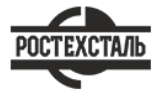 ГОСТ 5525-88Части соединительные чугунные, изготовленные литьем в песчаные формы для трубопроводов. Технические условияСтатус: действующийВведен в действие: 1990-01-01Подготовлен предприятием ООО «Ростехсталь» - федеральным поставщиком металлопрокатаСайт www.rostechstal.ru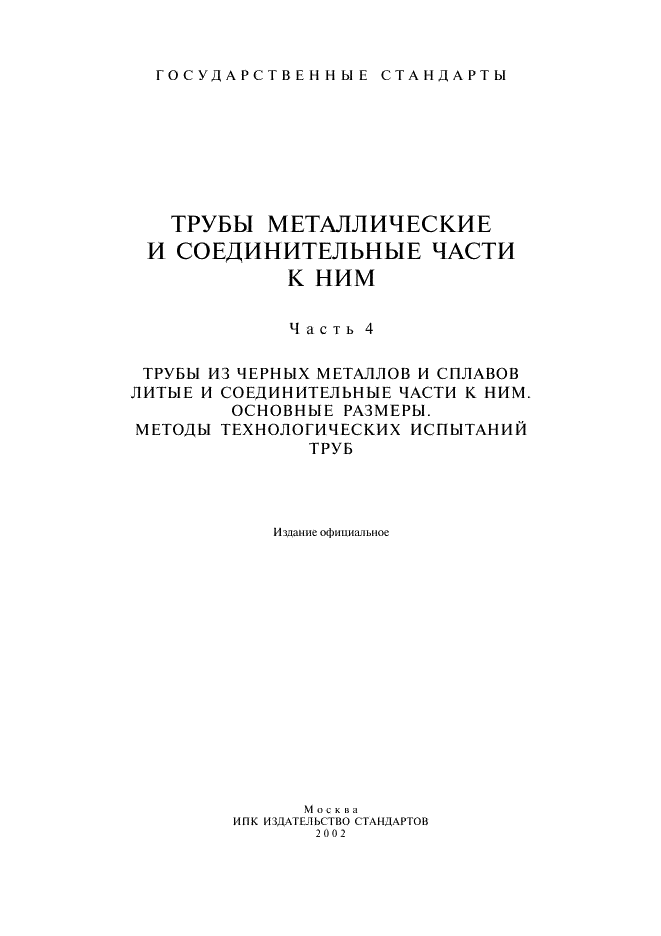 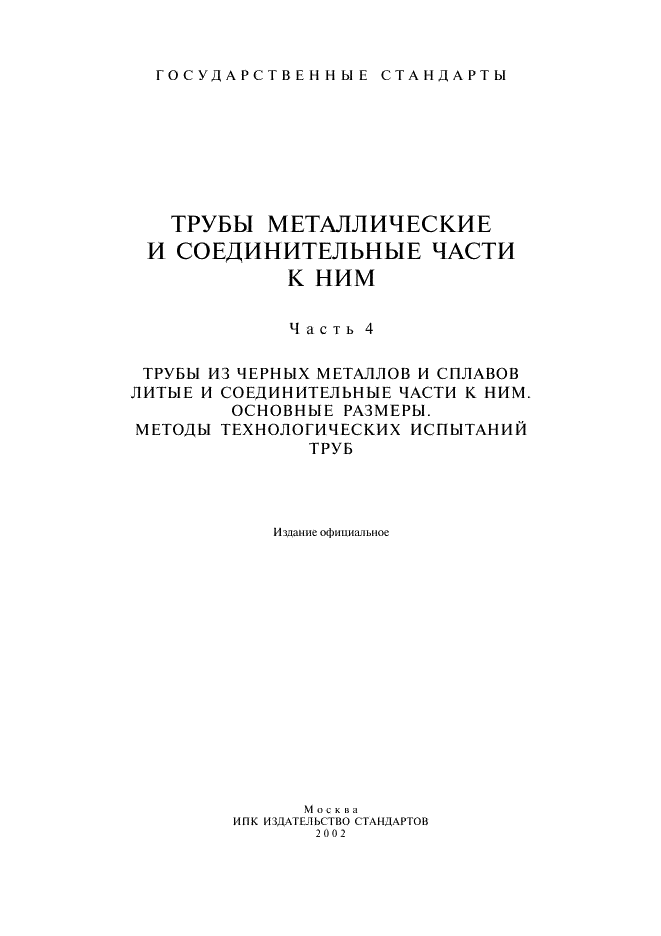 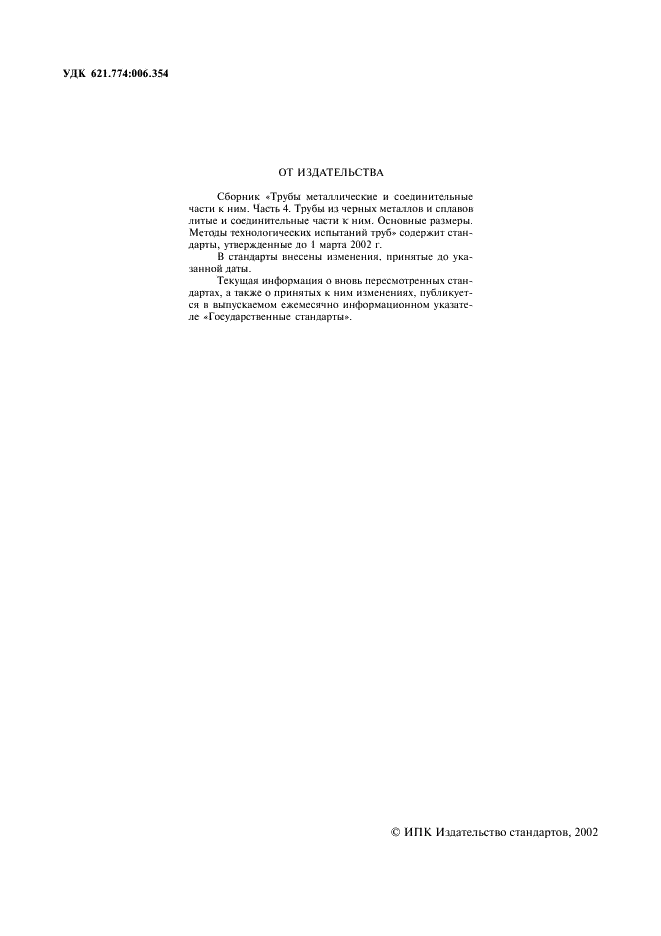 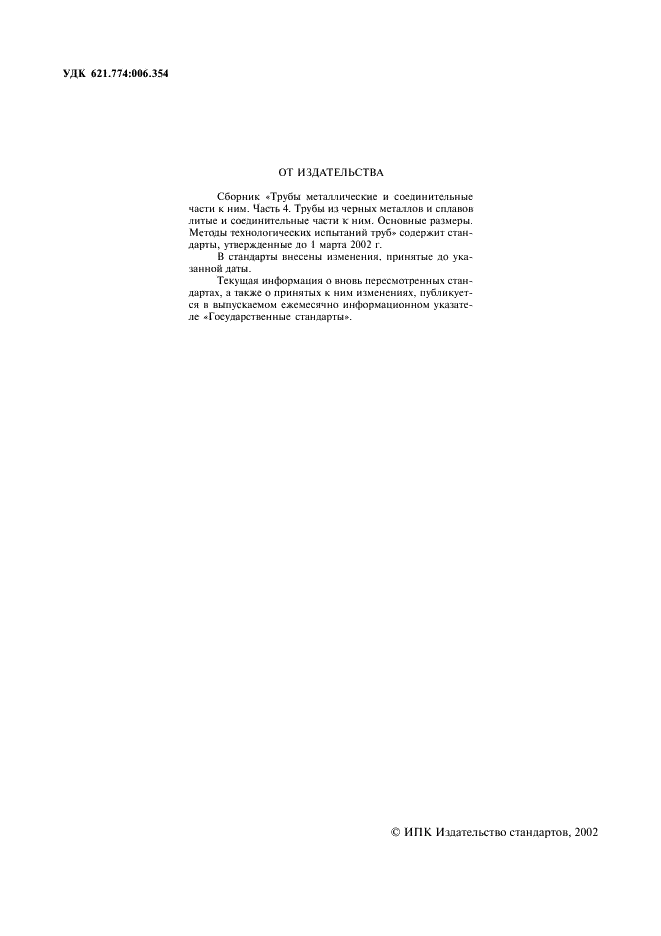 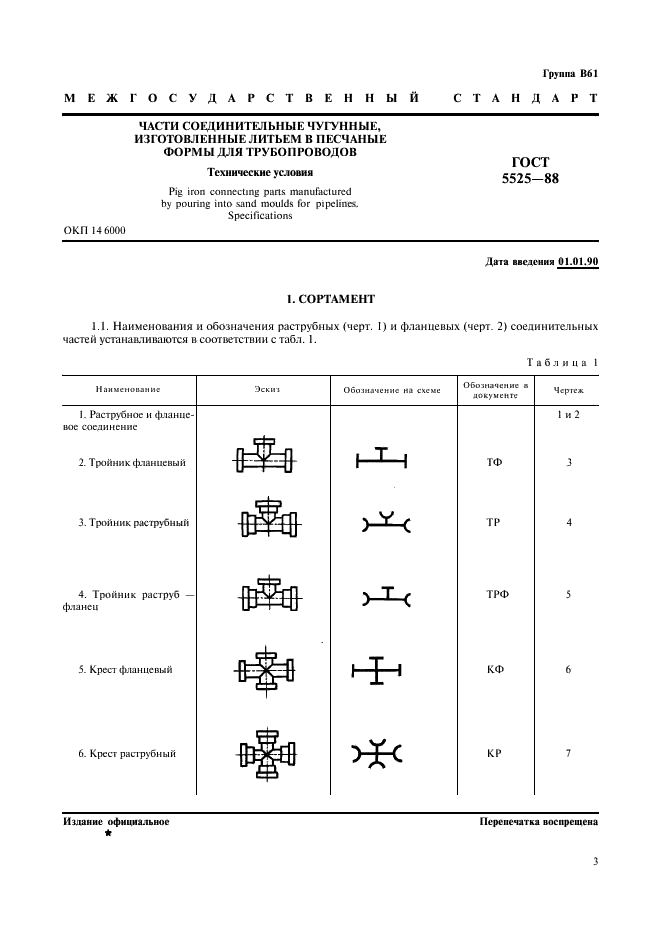 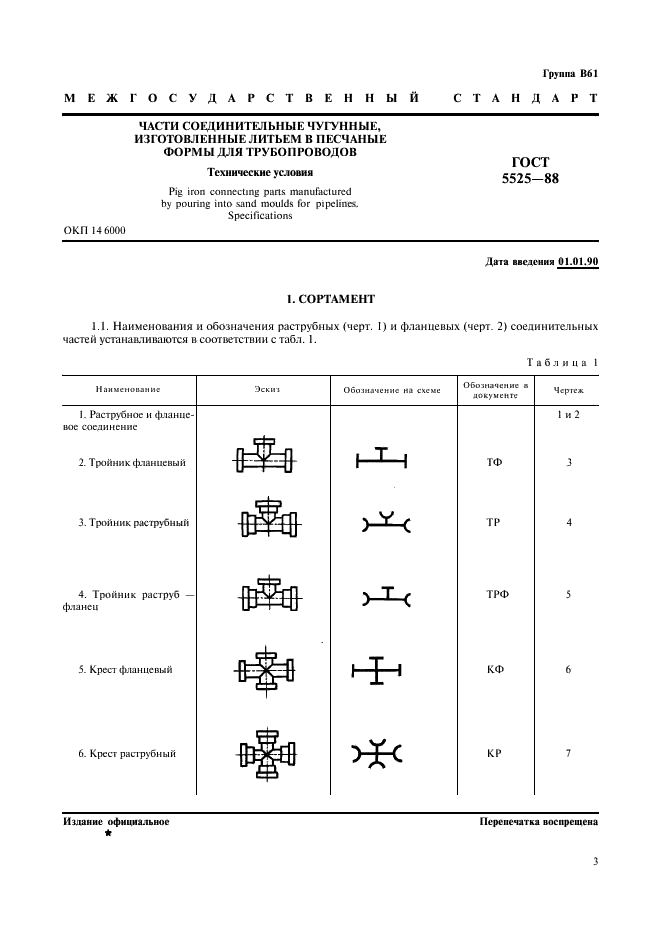 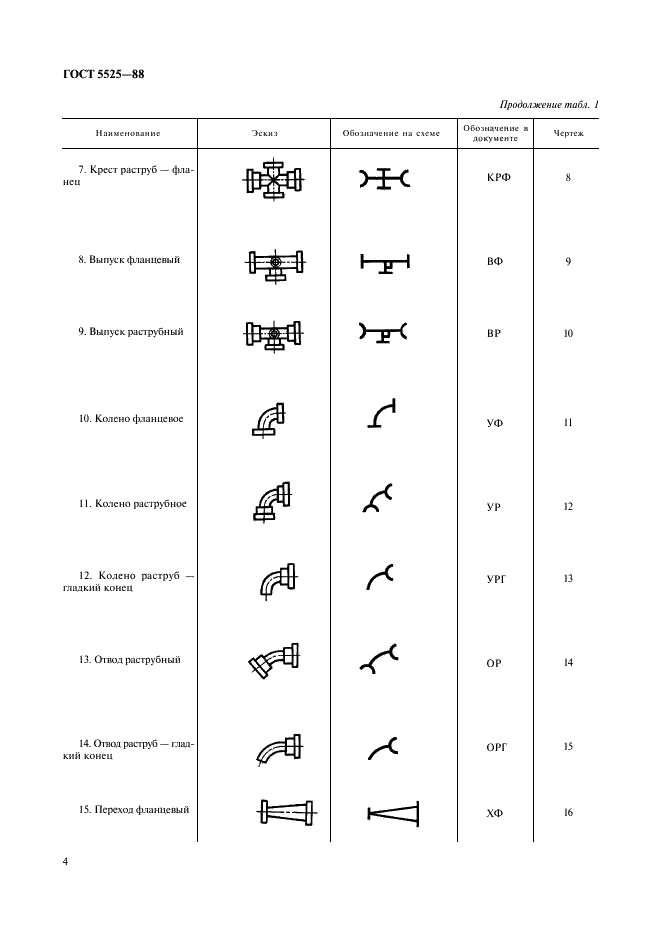 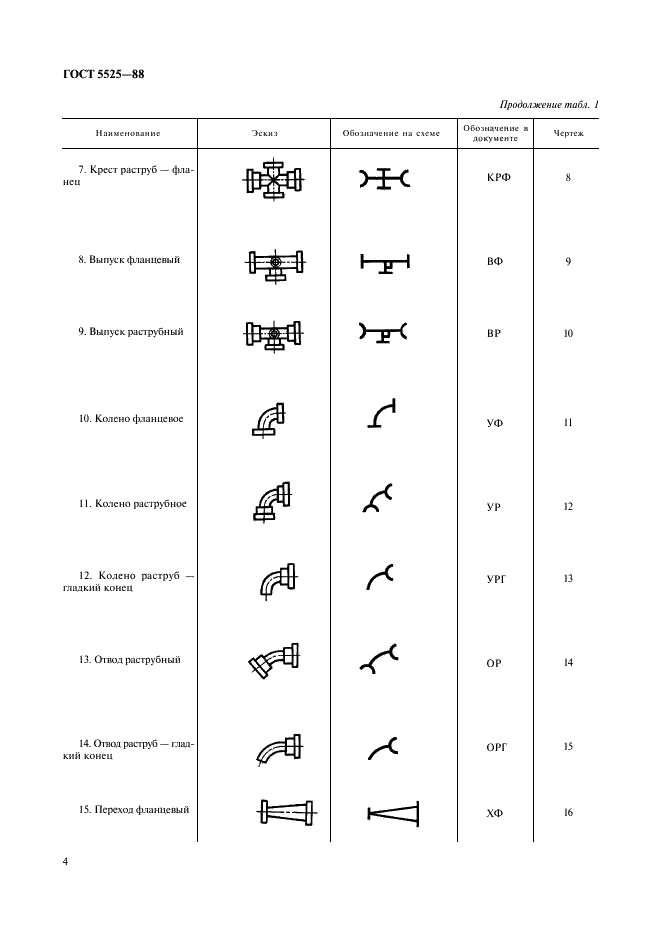 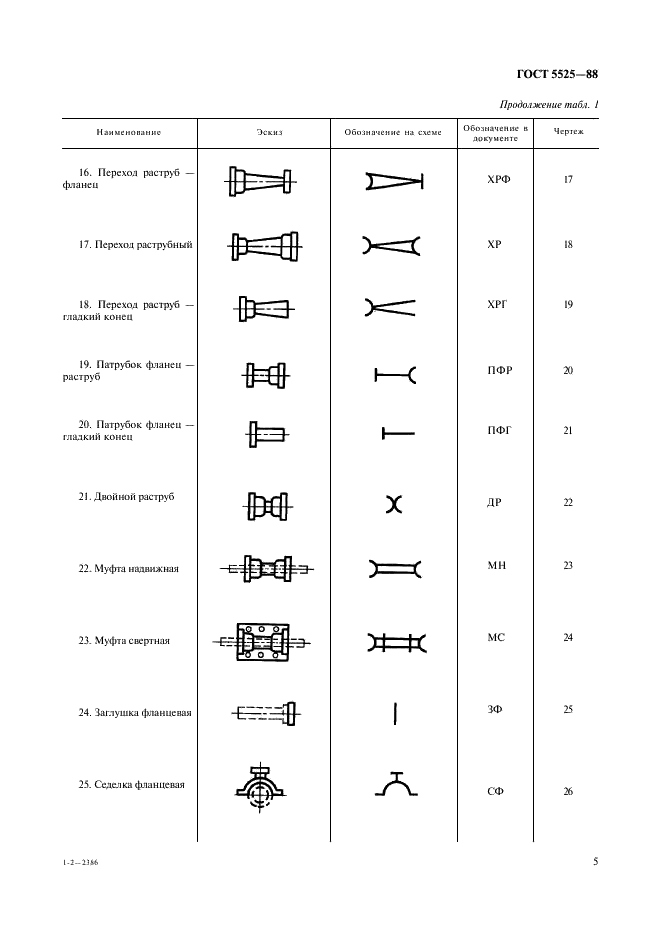 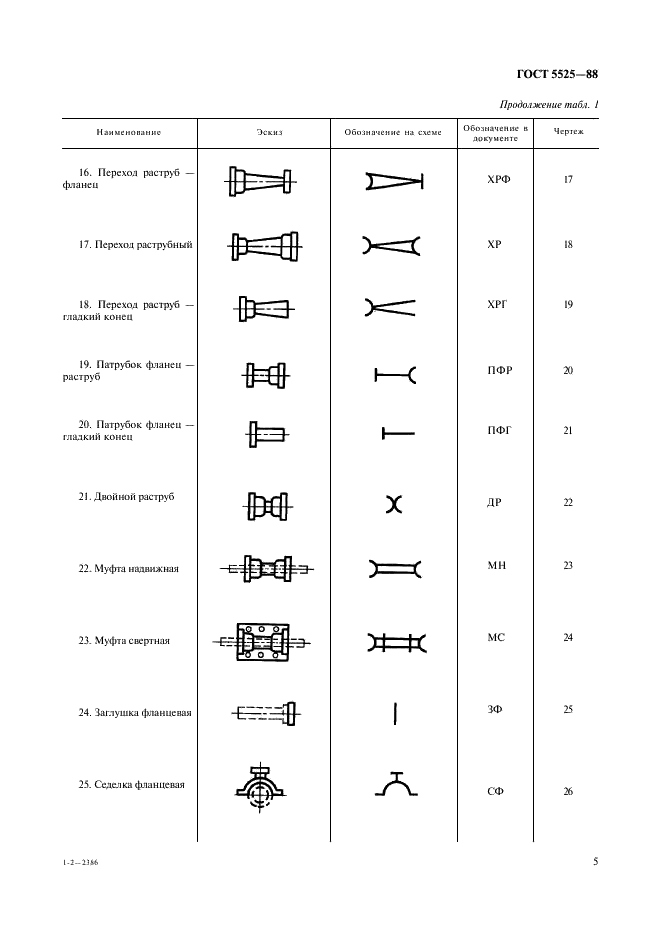 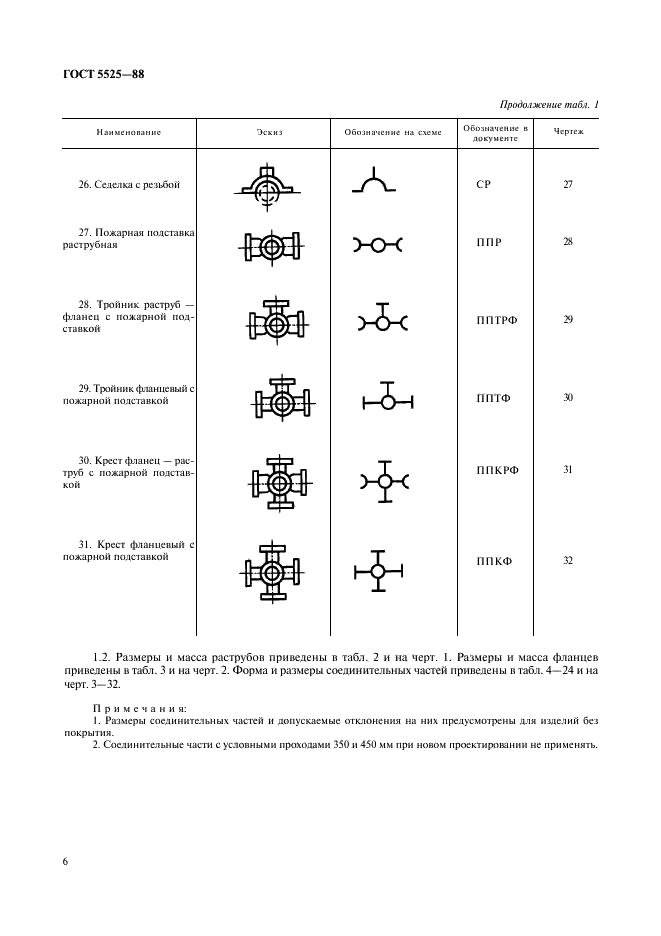 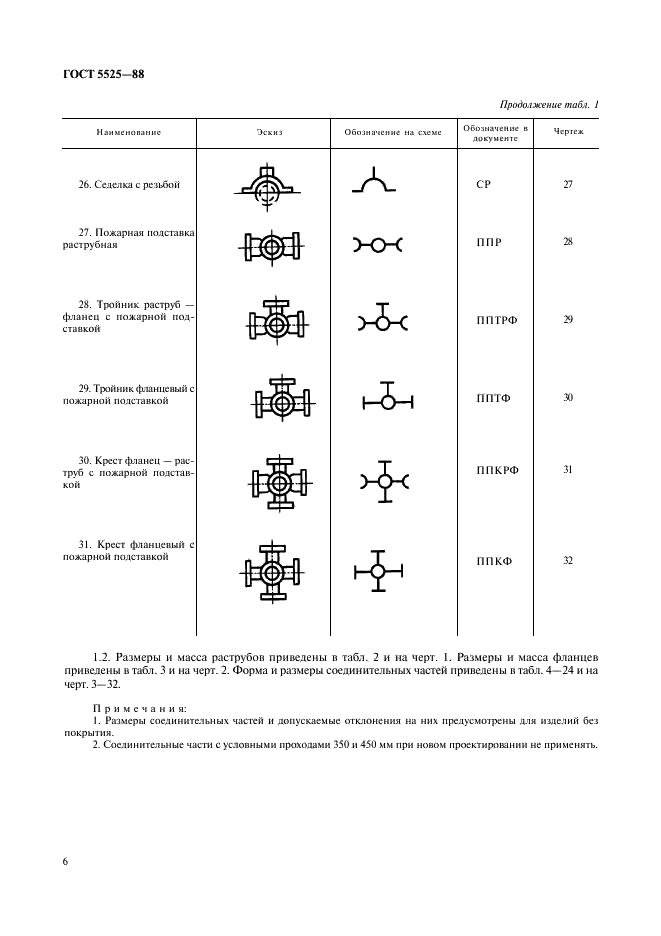 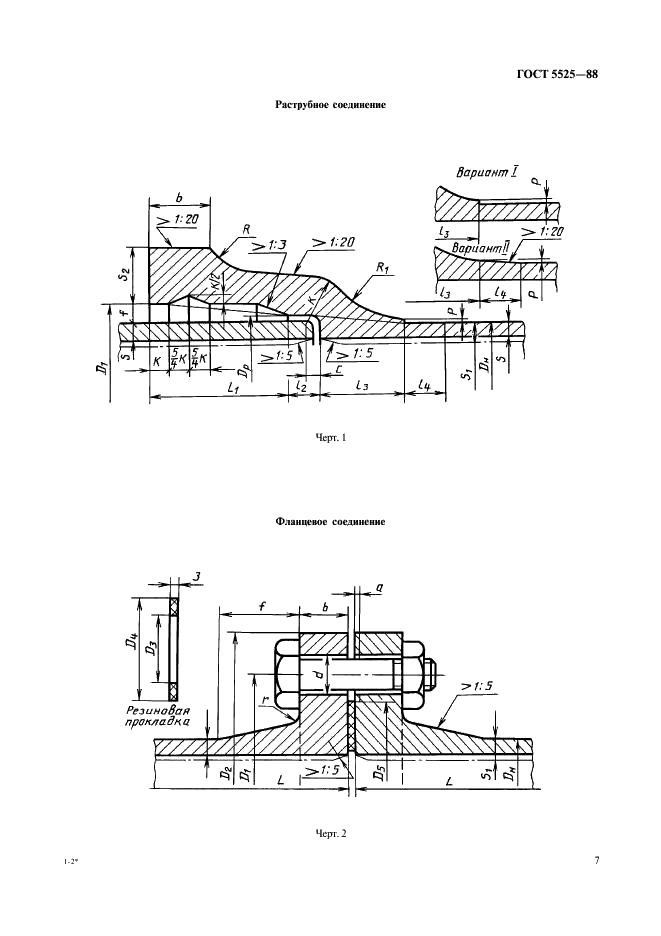 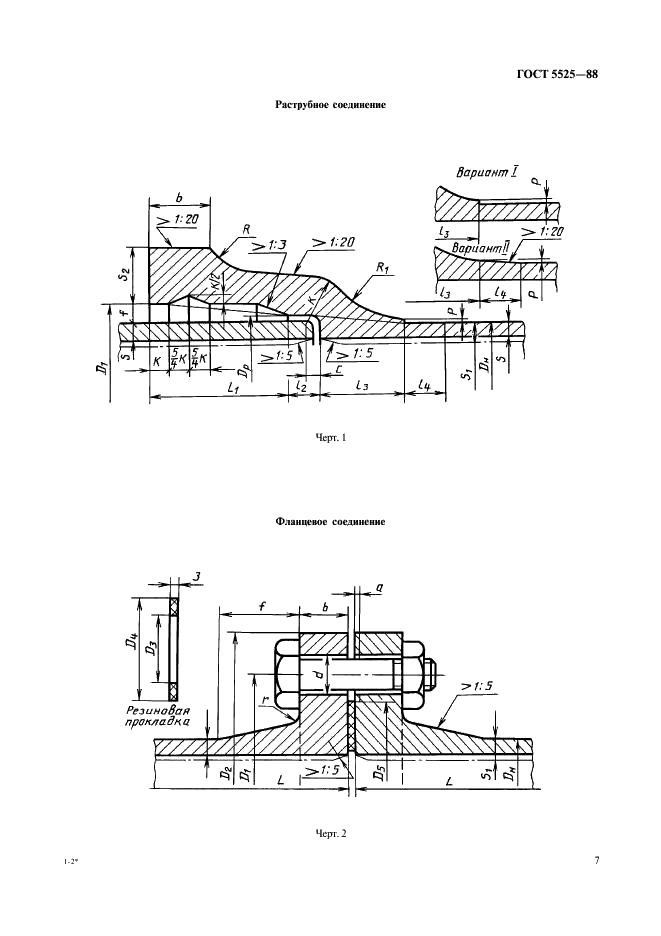 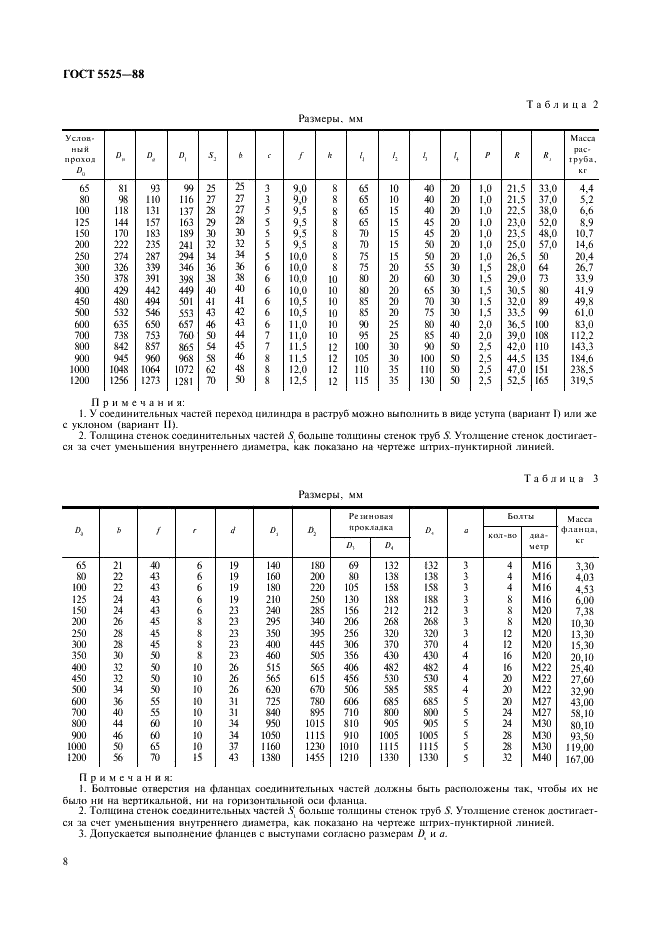 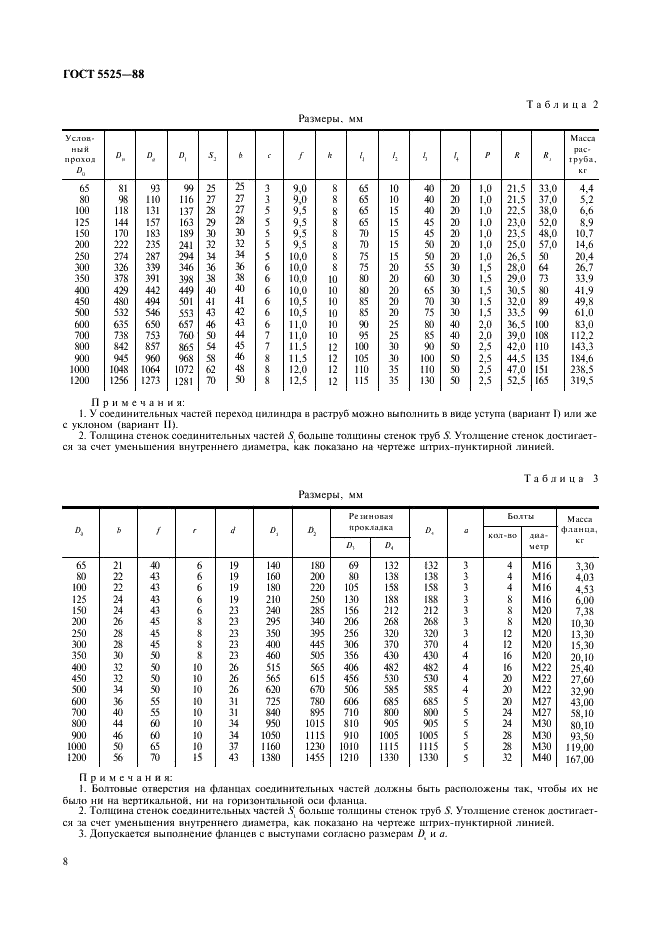 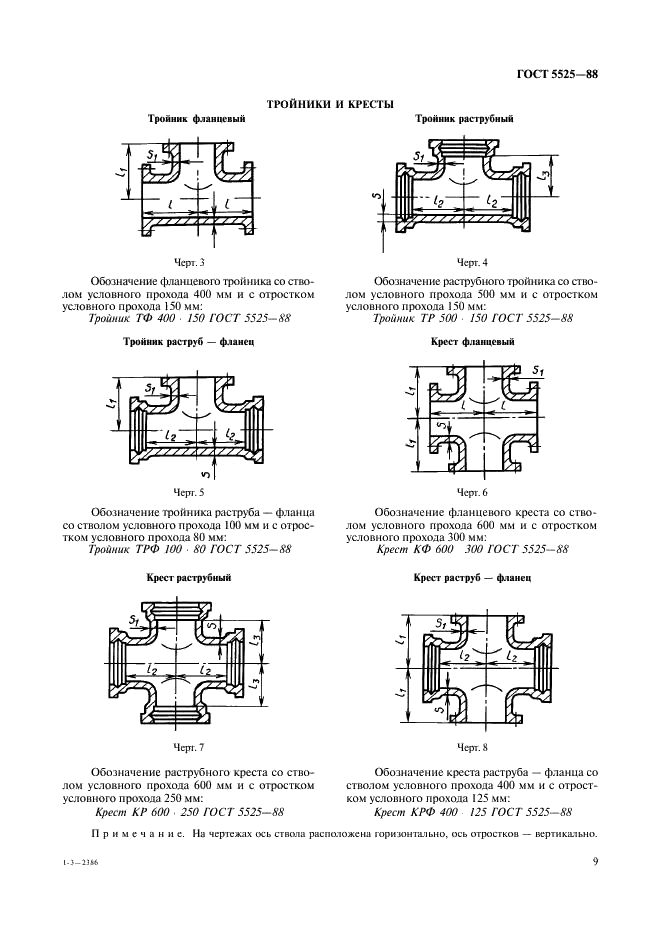 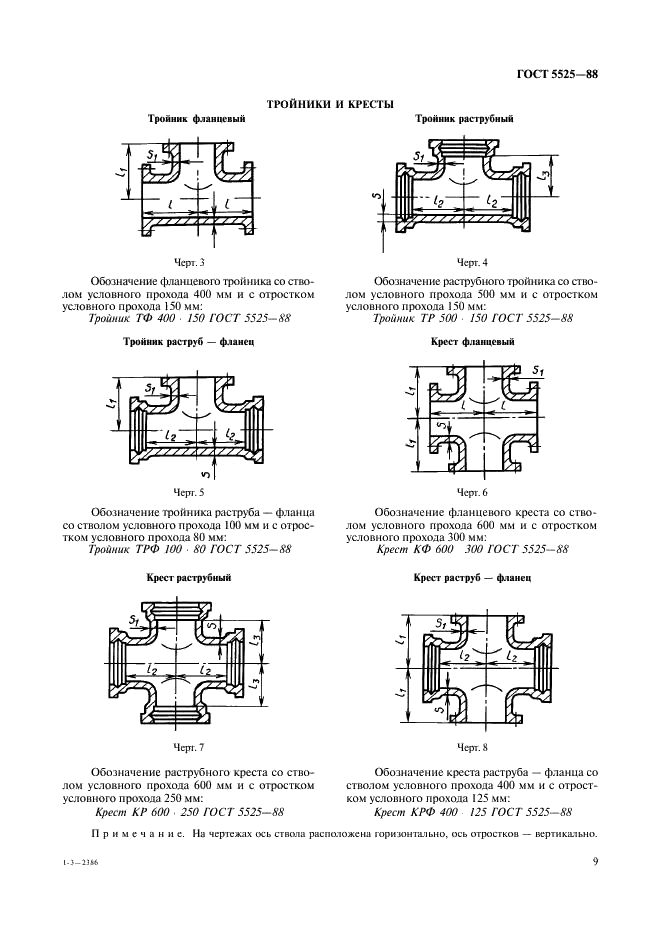 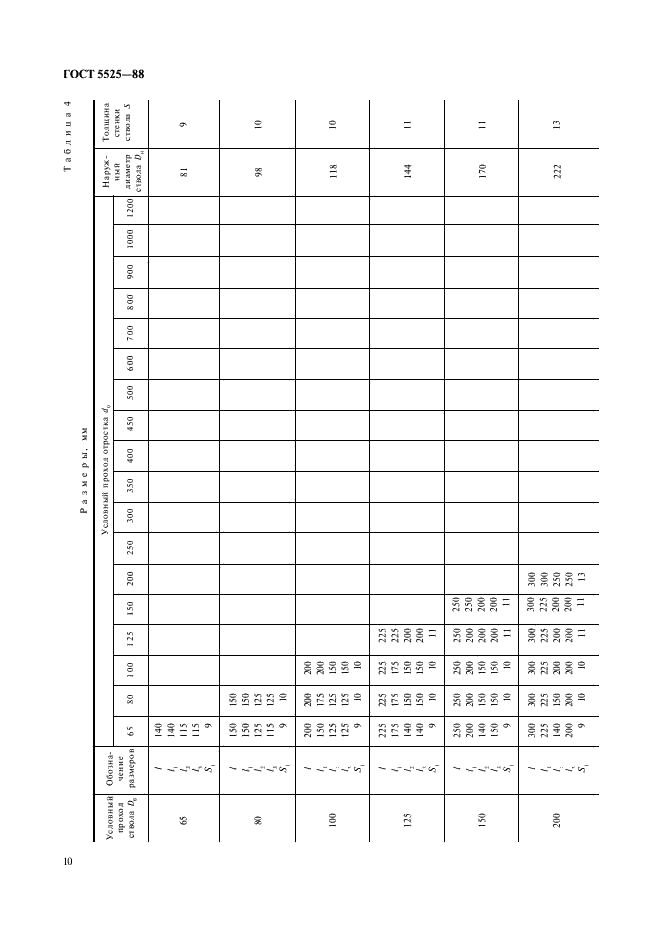 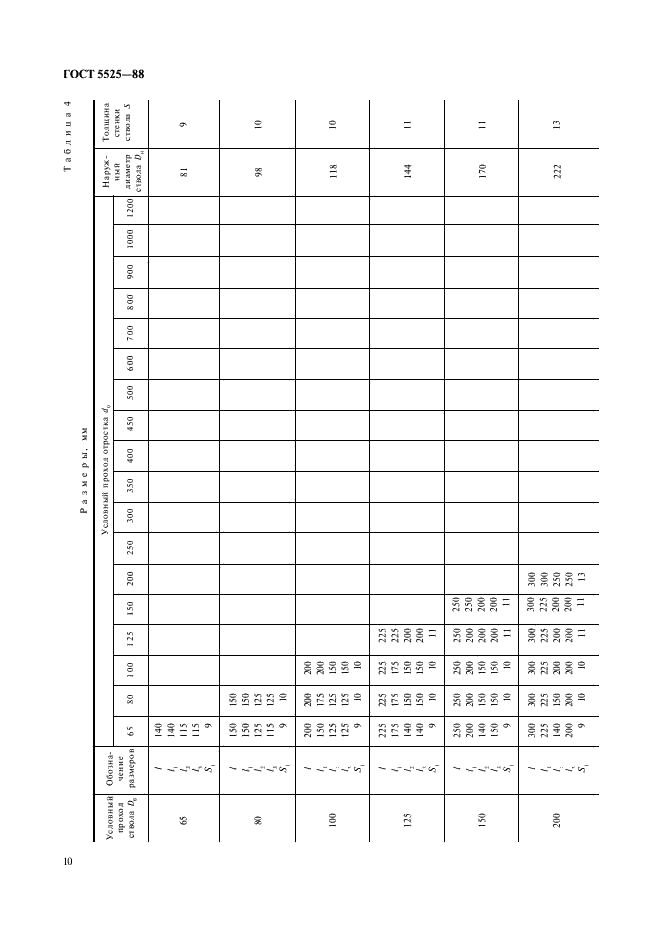 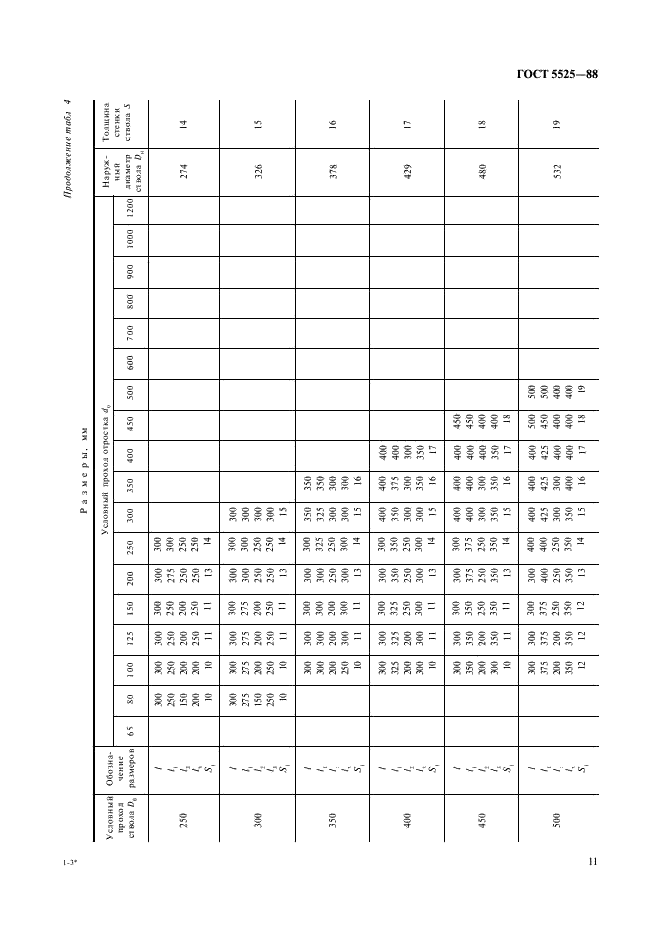 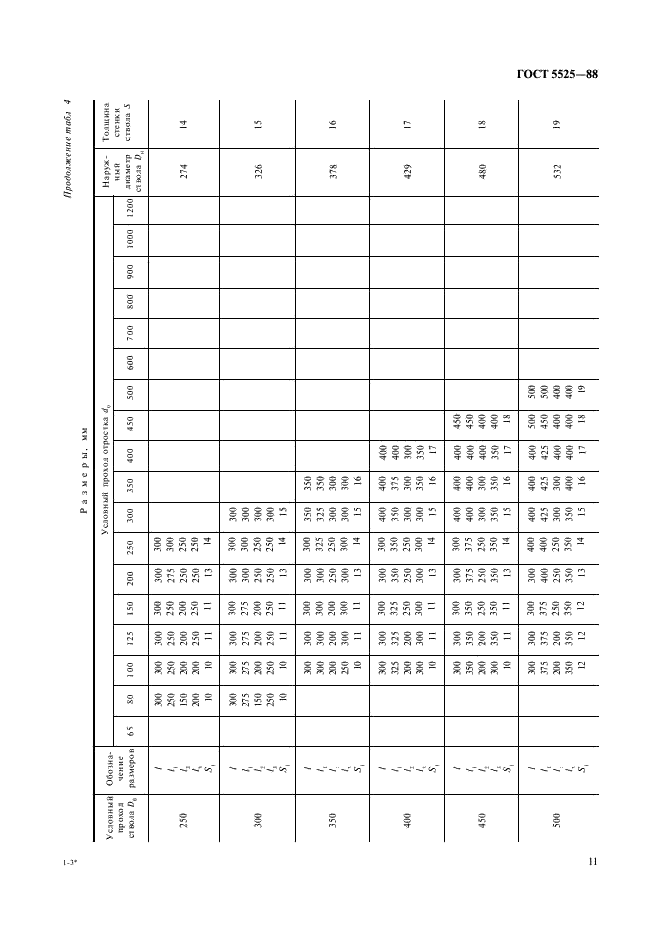 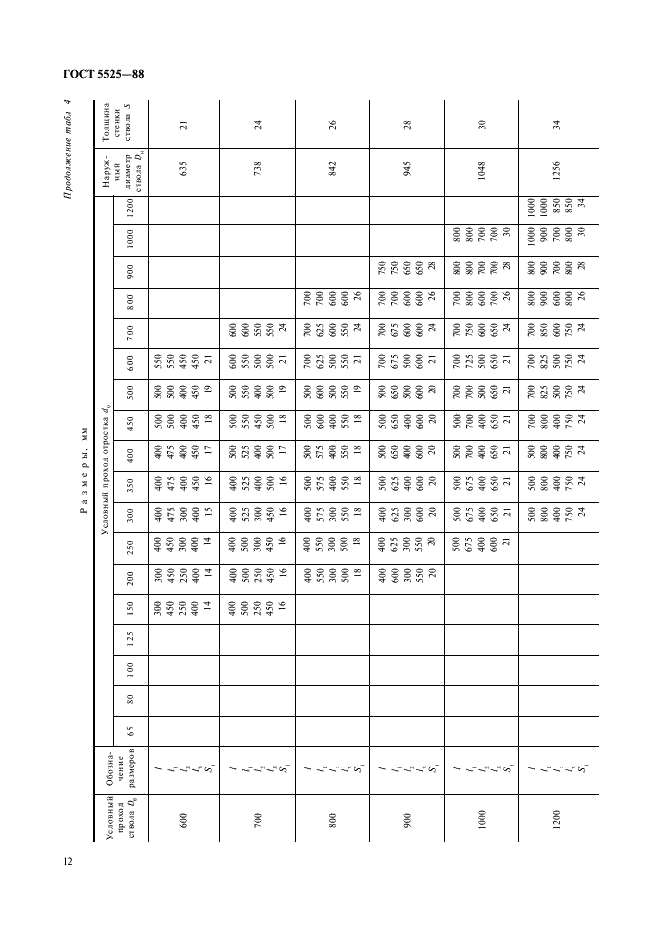 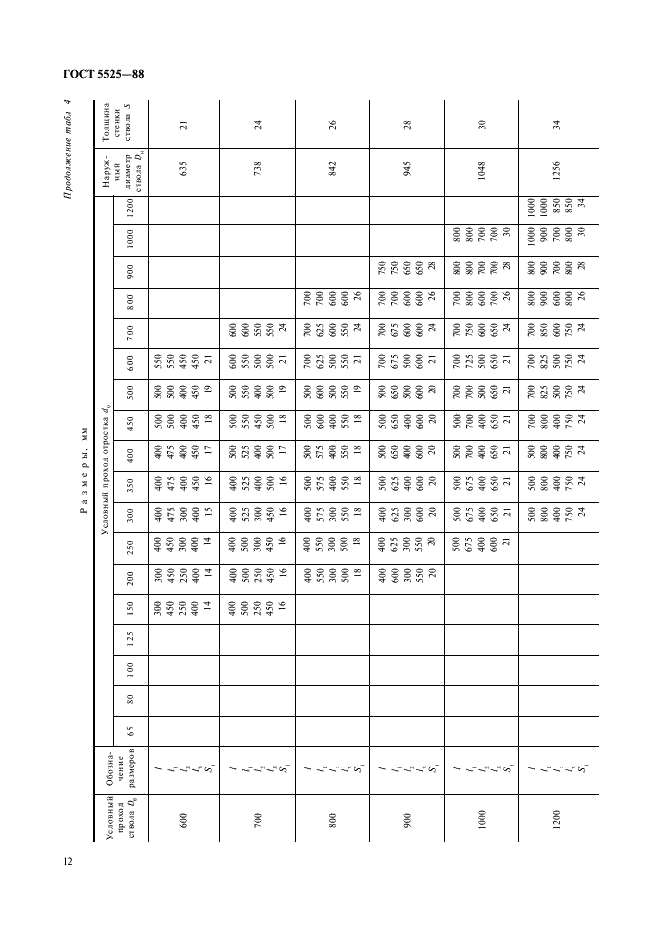 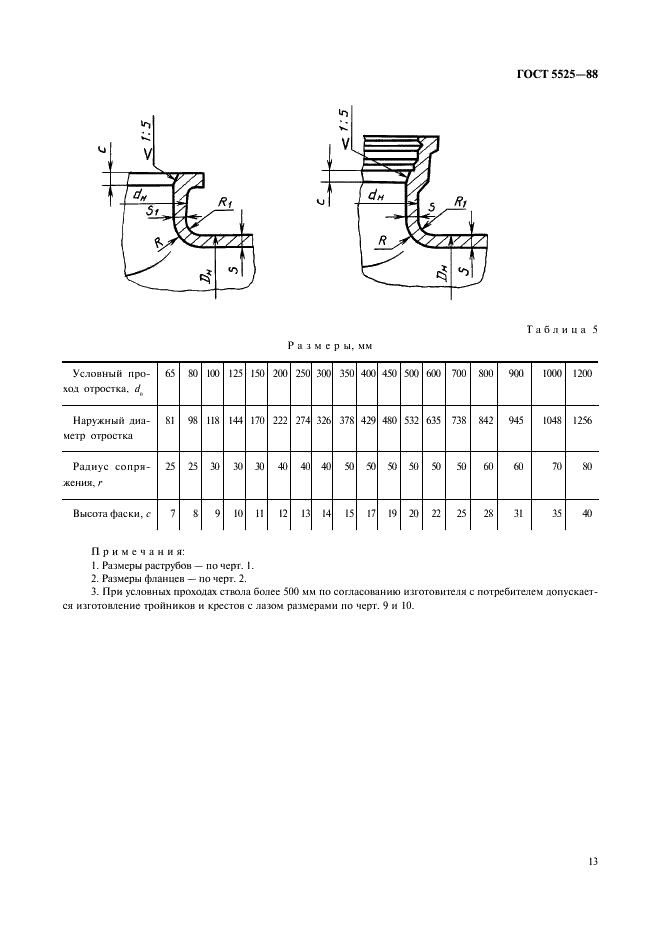 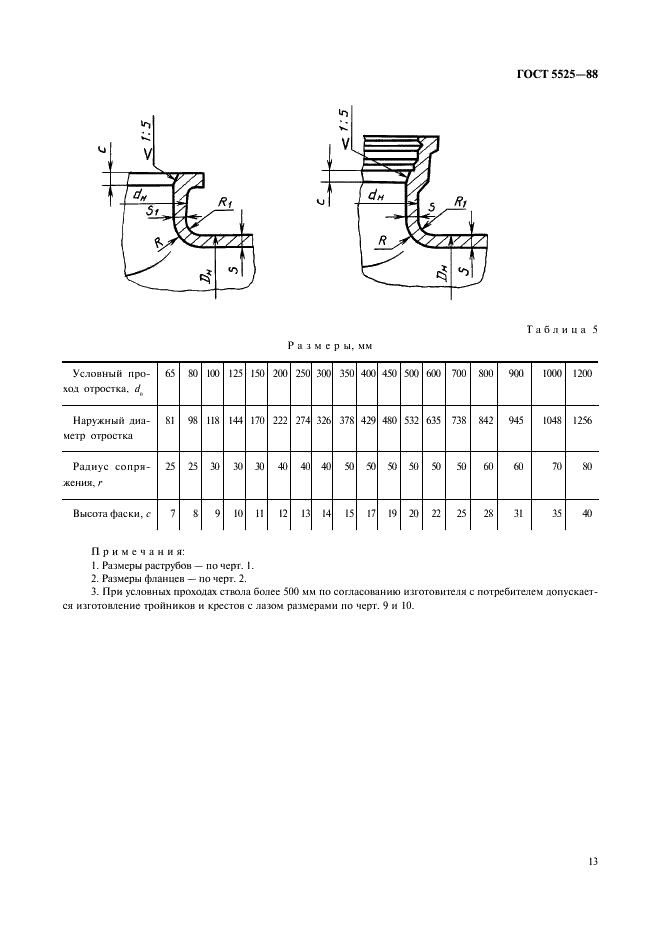 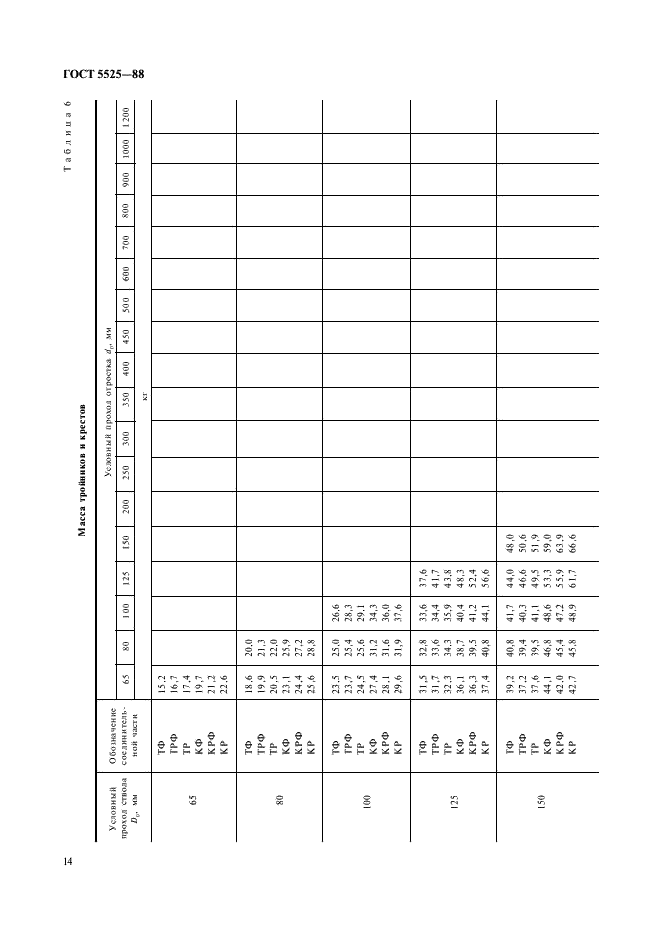 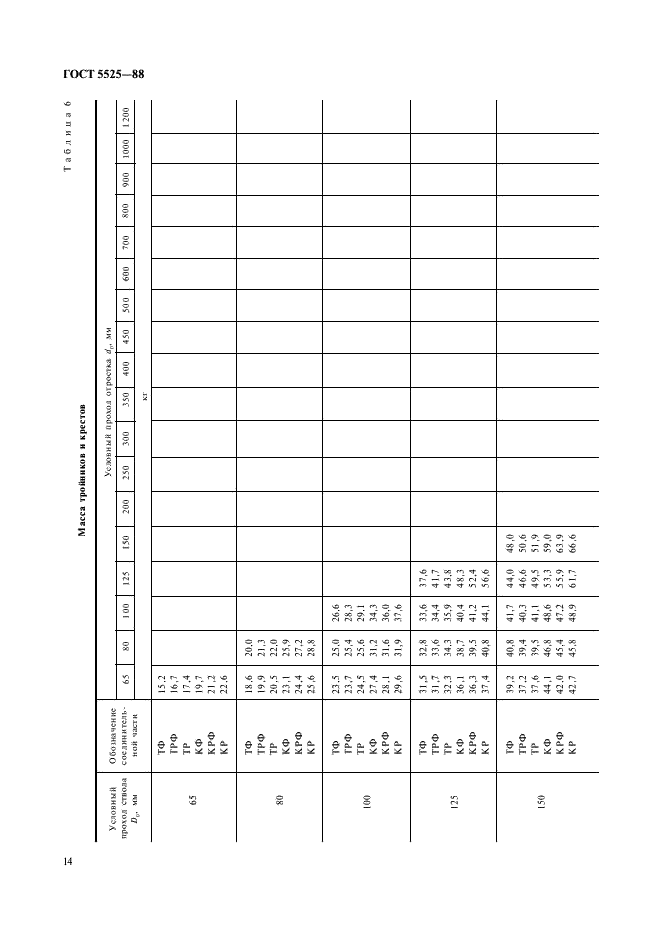 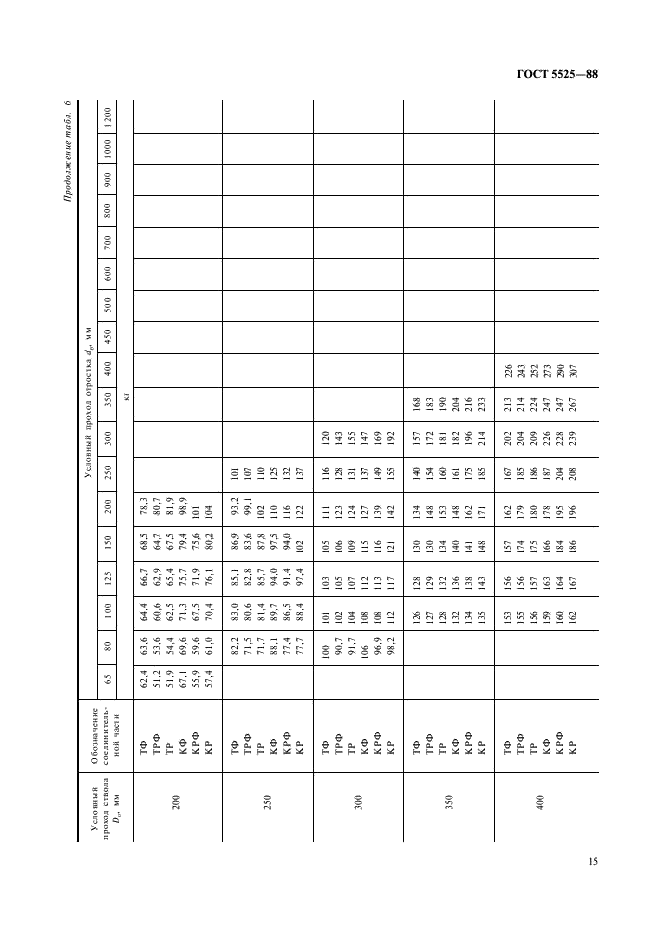 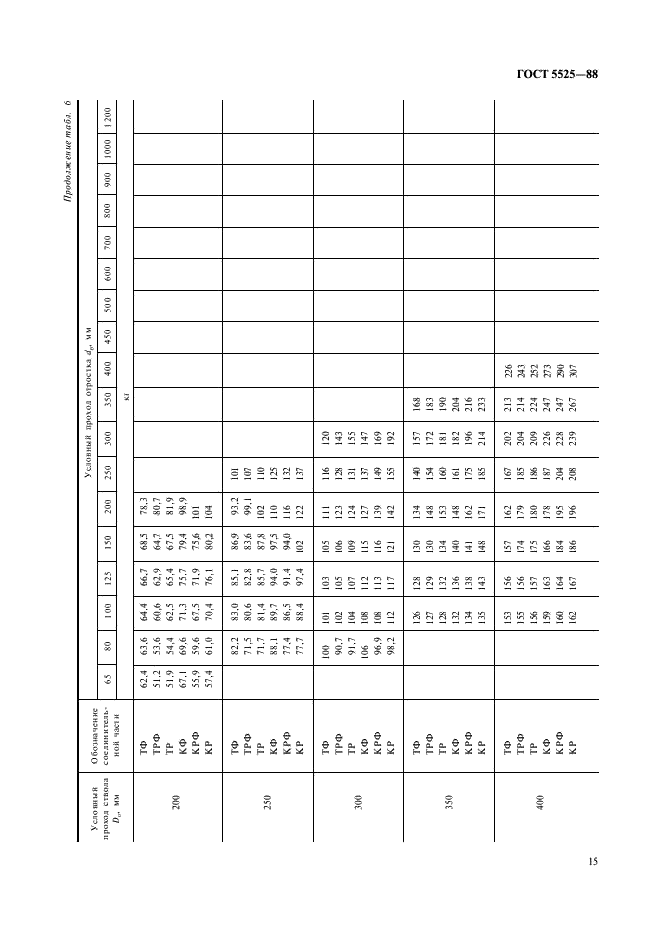 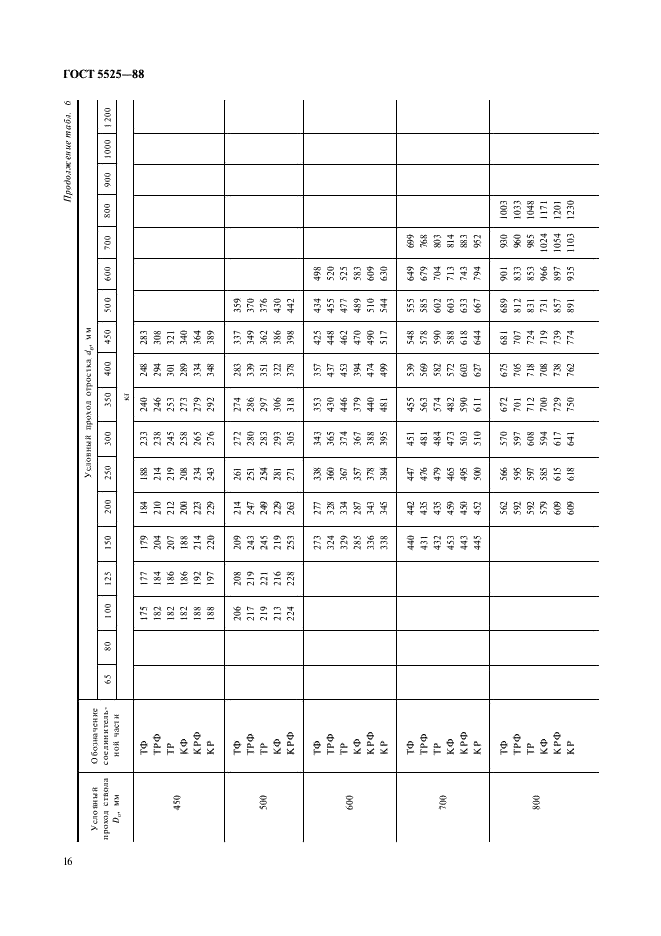 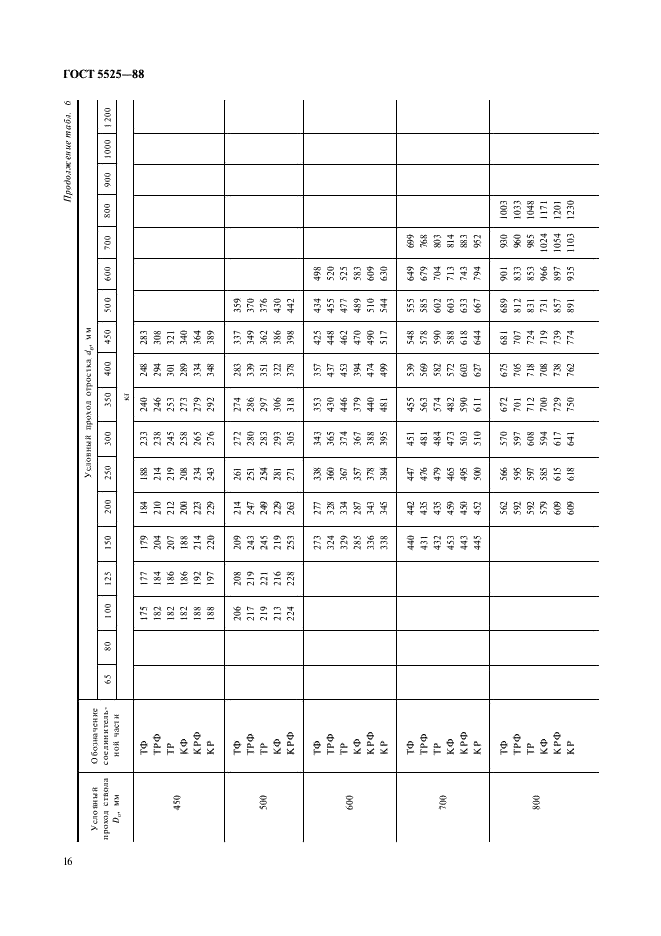 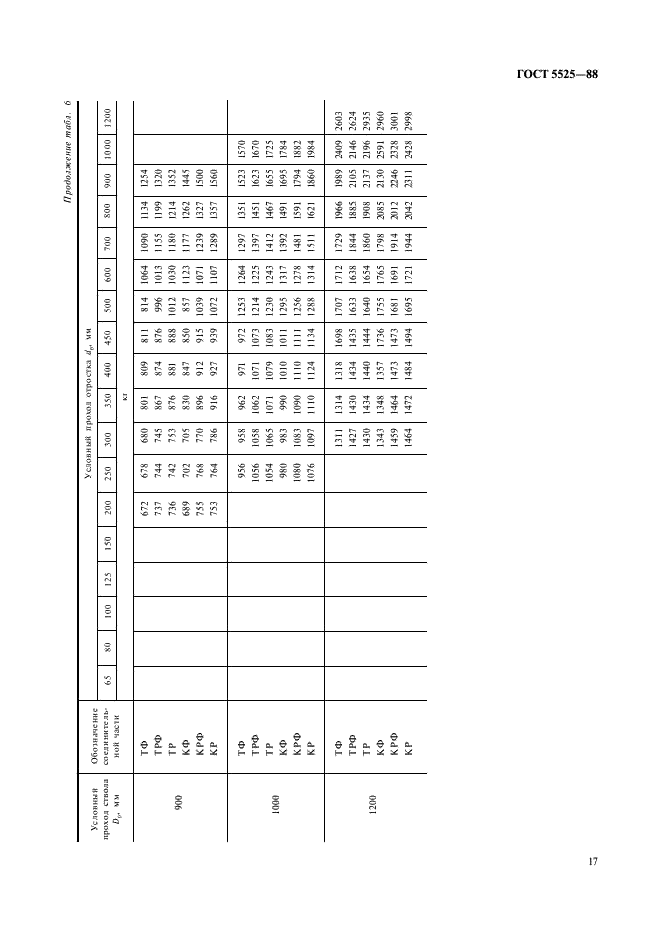 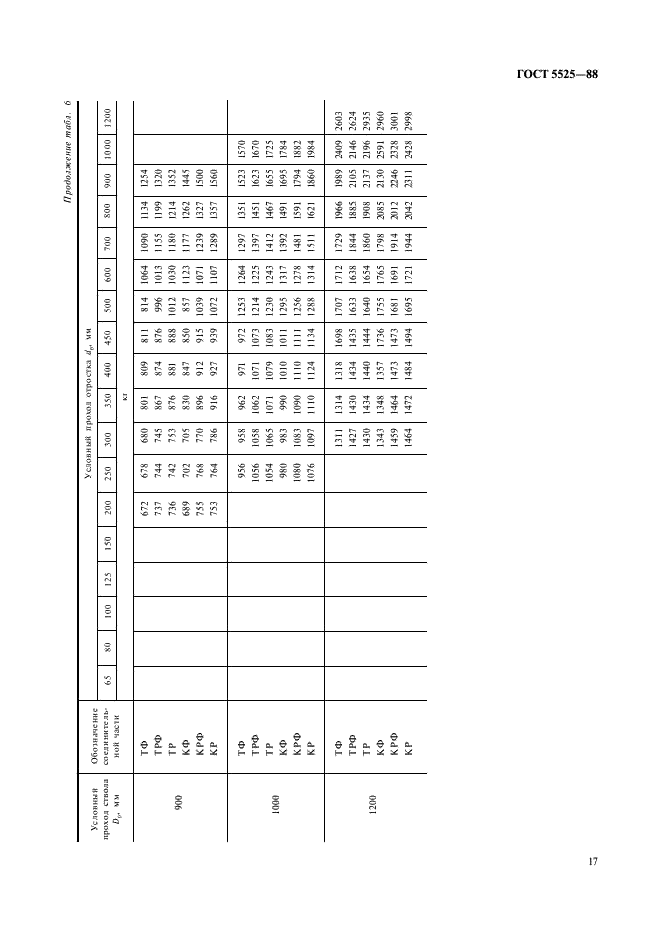 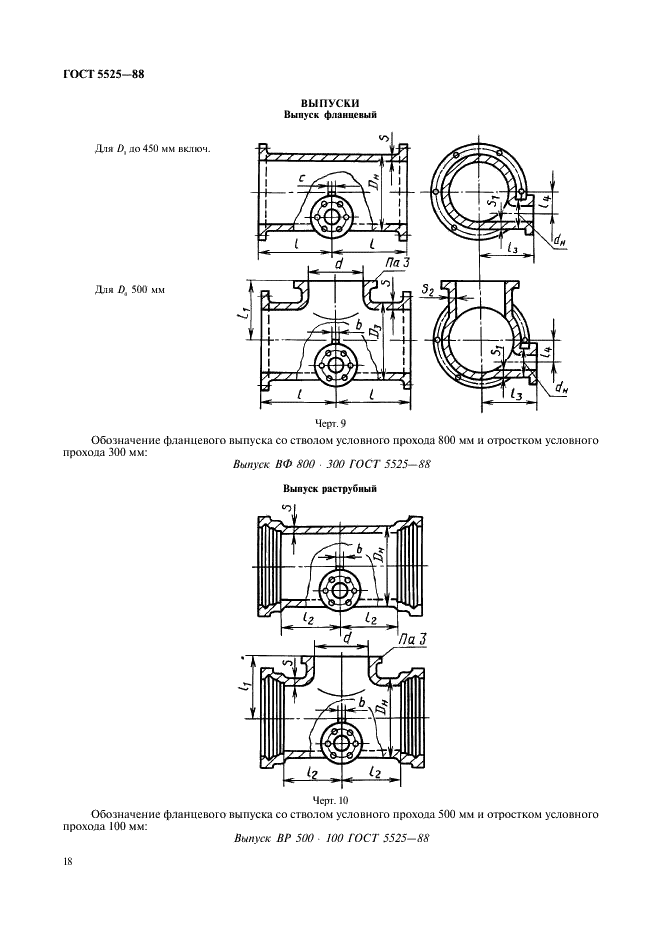 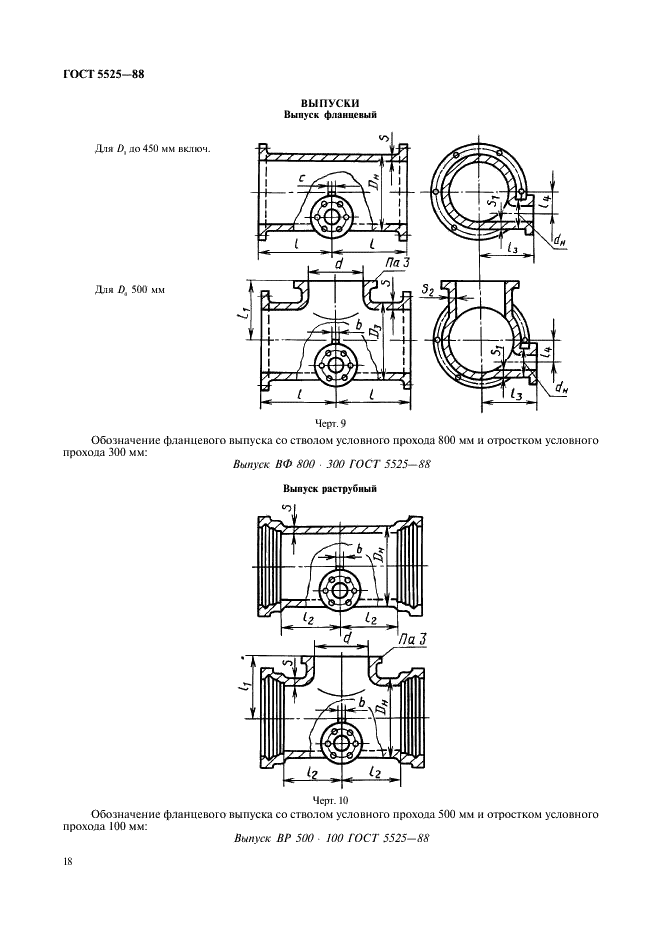 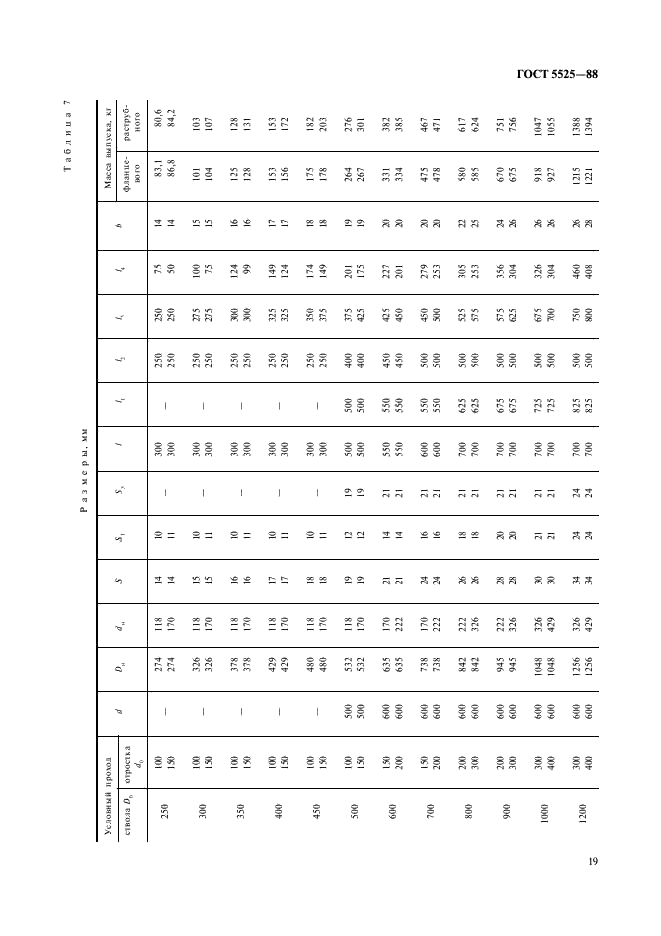 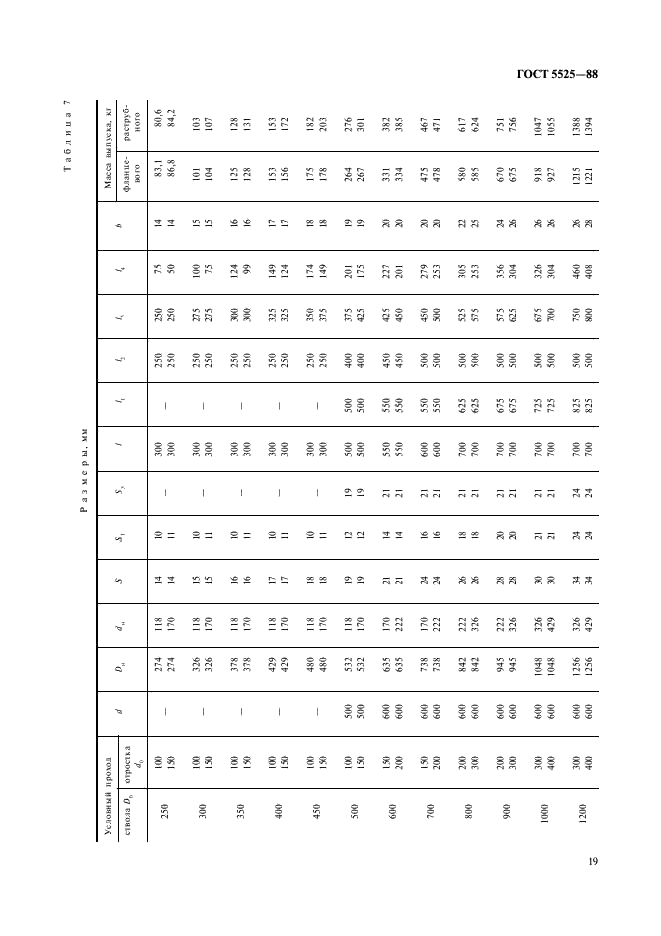 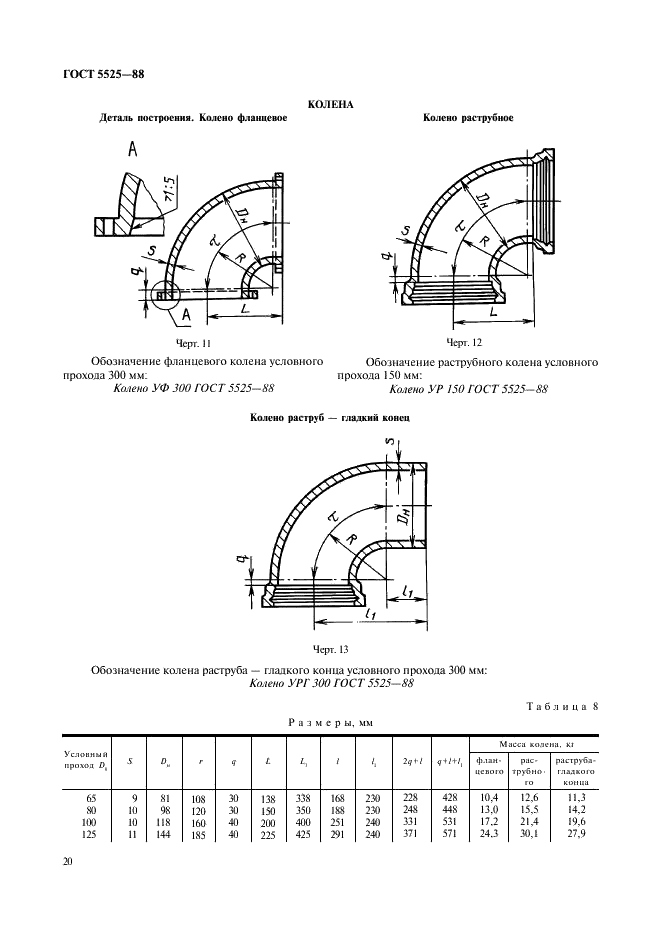 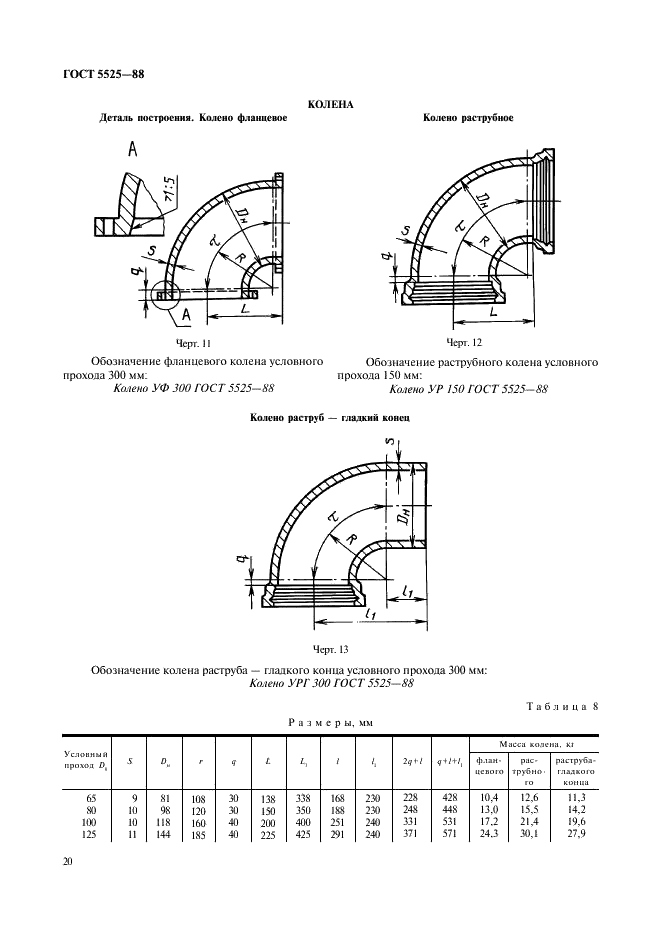 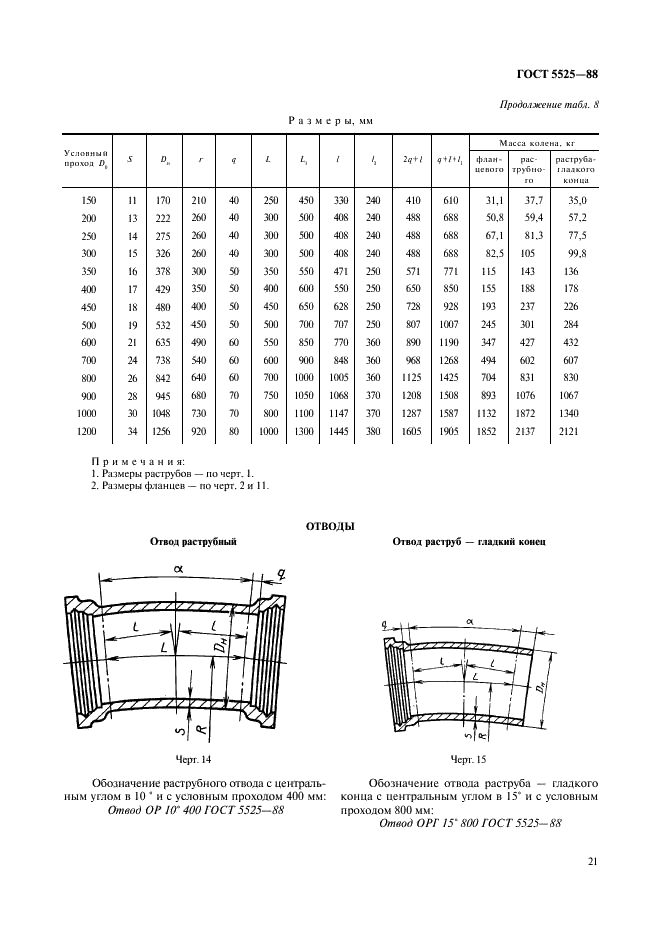 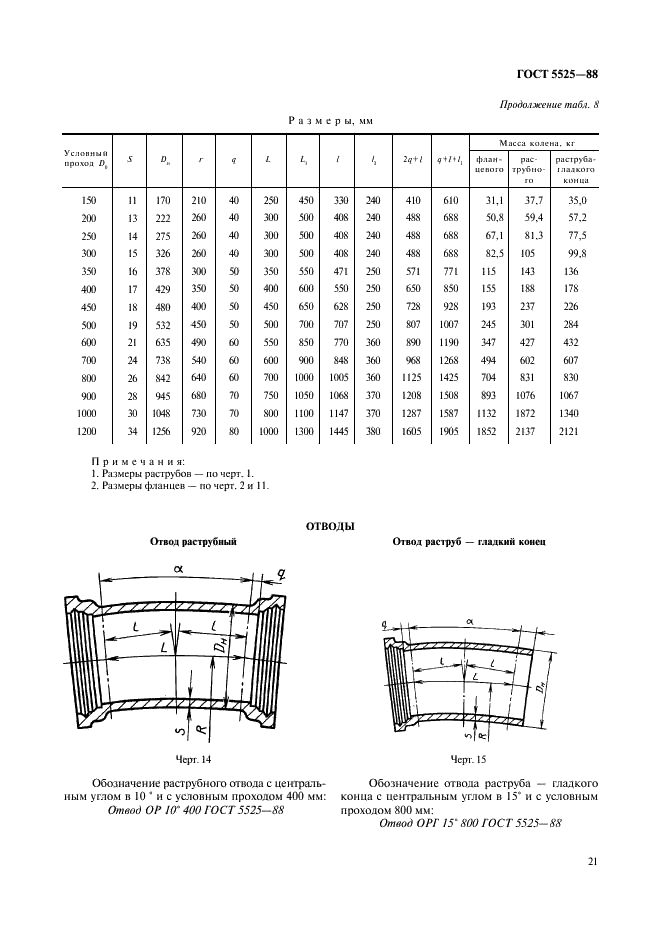 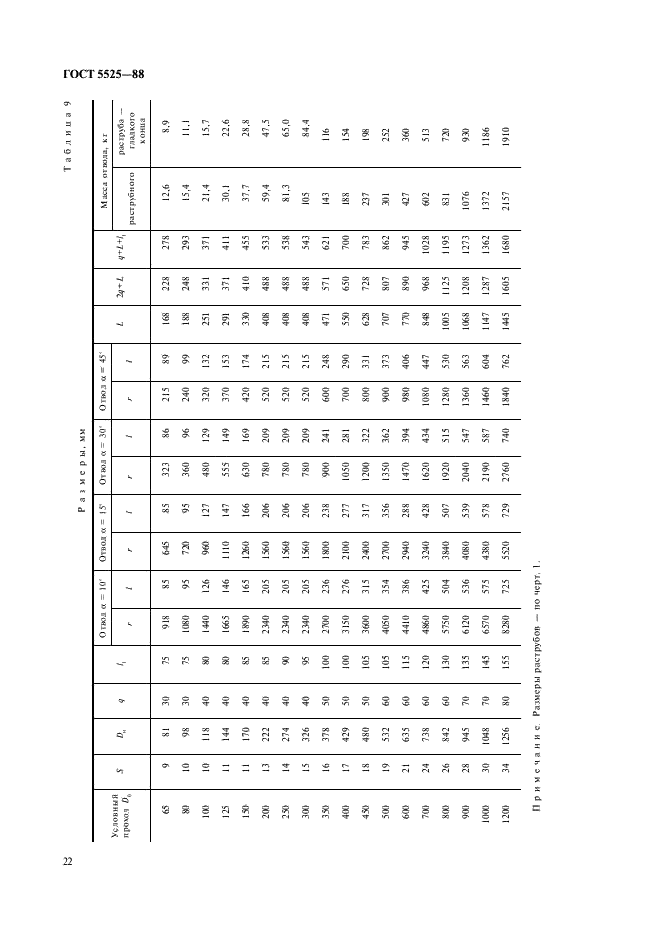 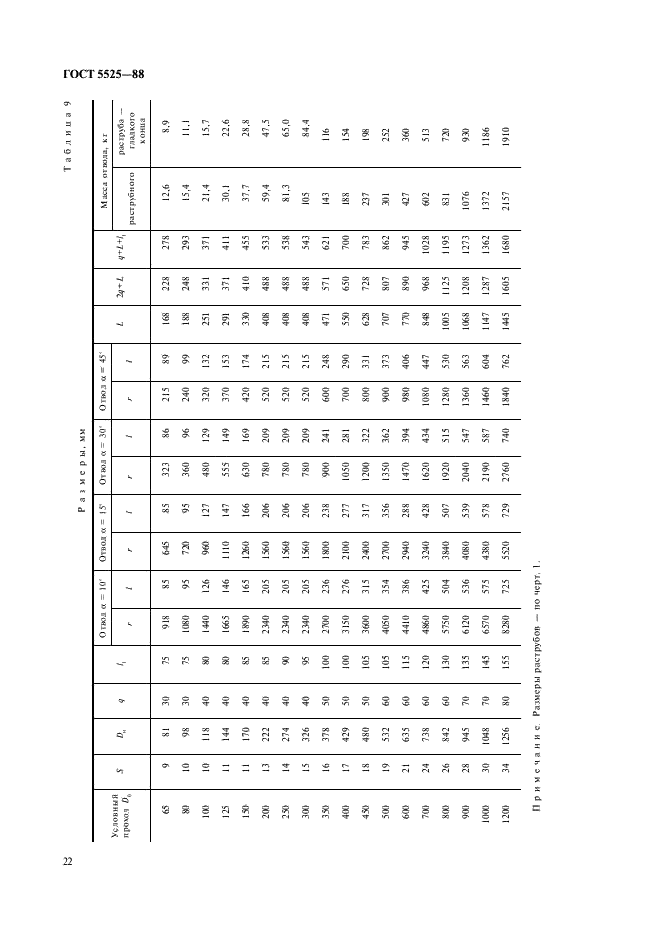 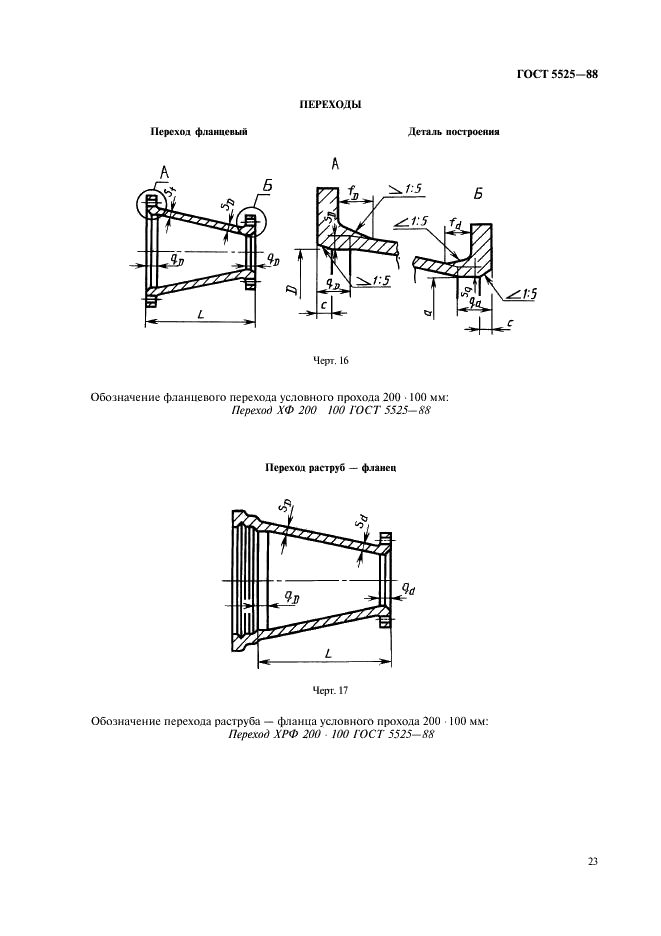 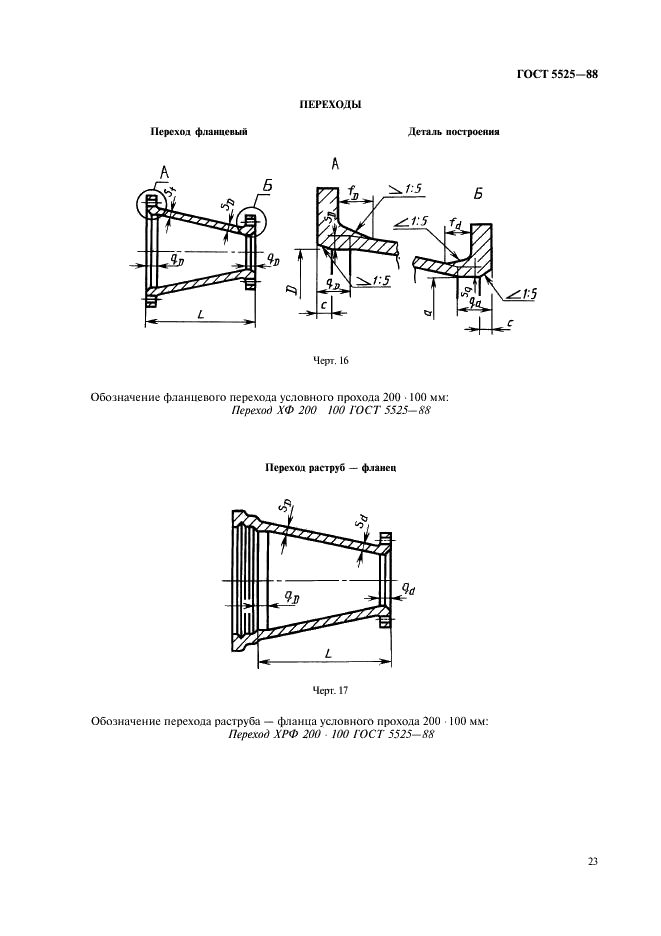 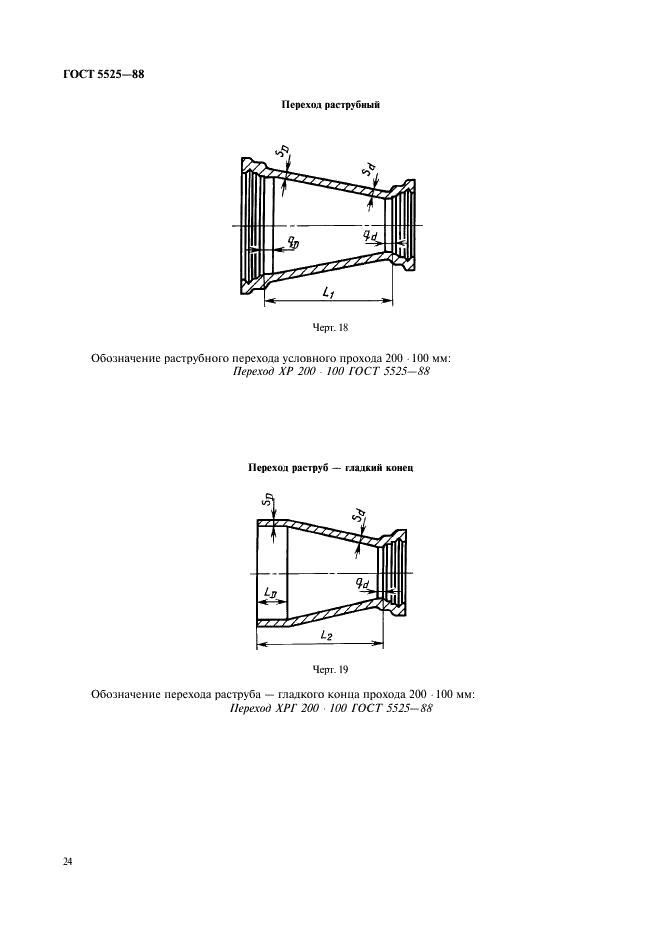 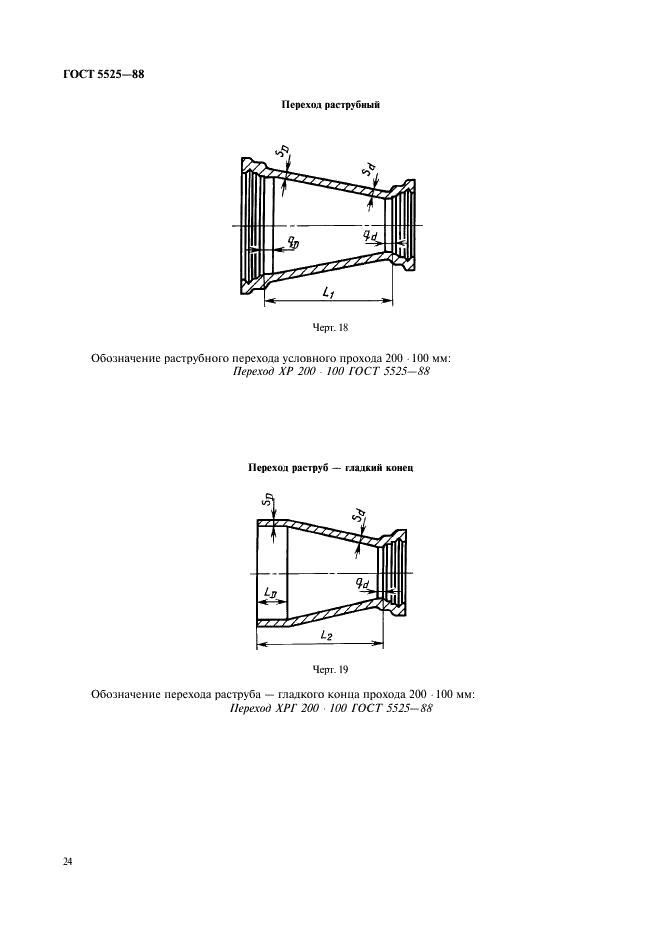 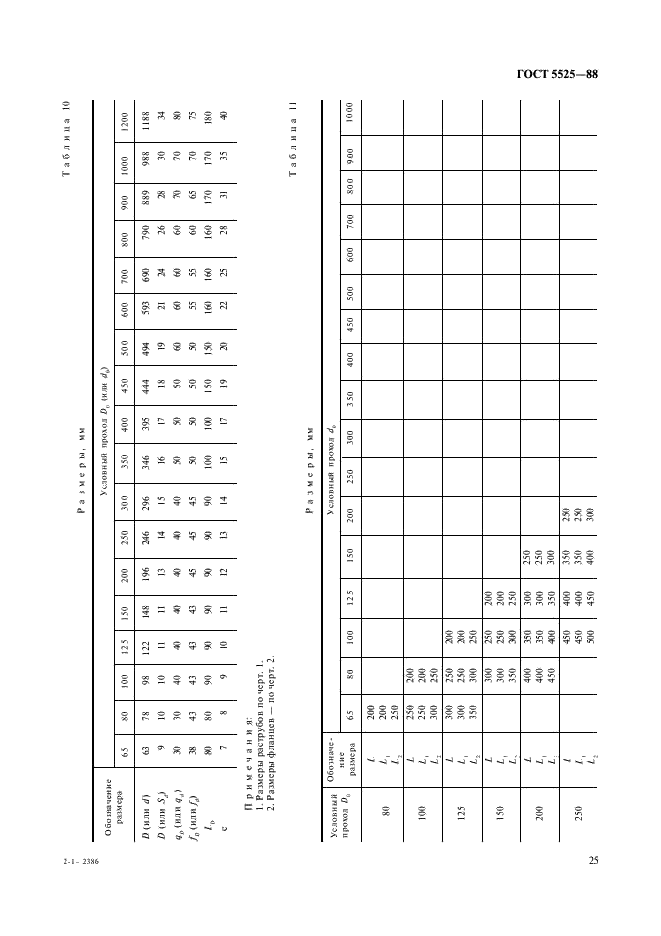 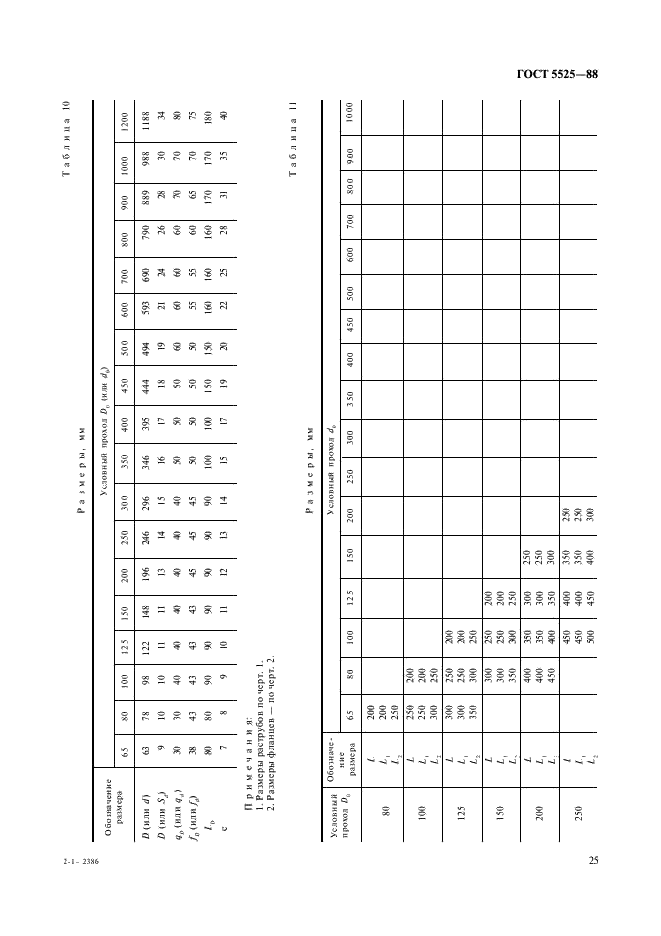 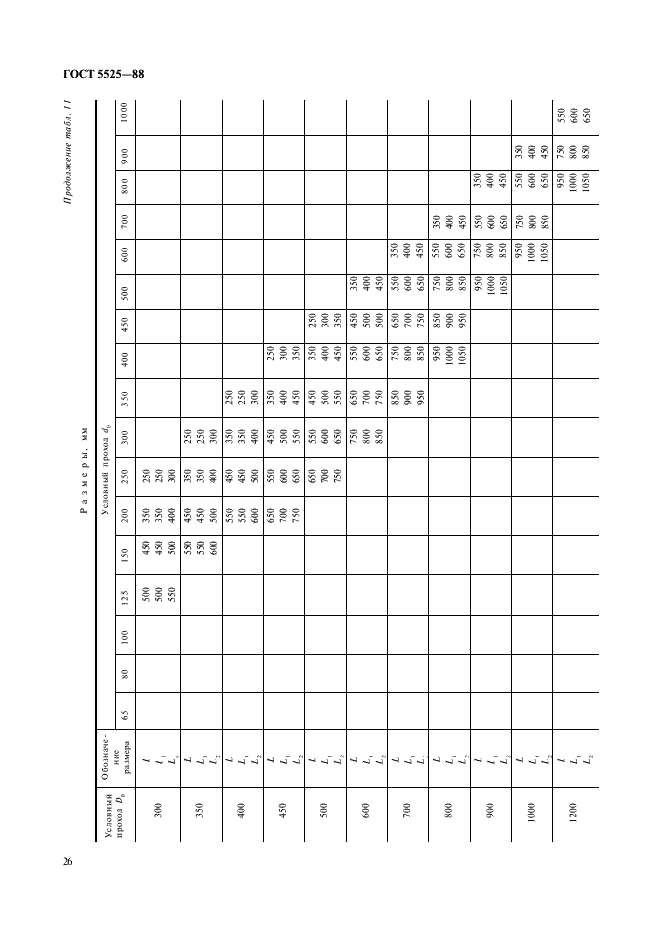 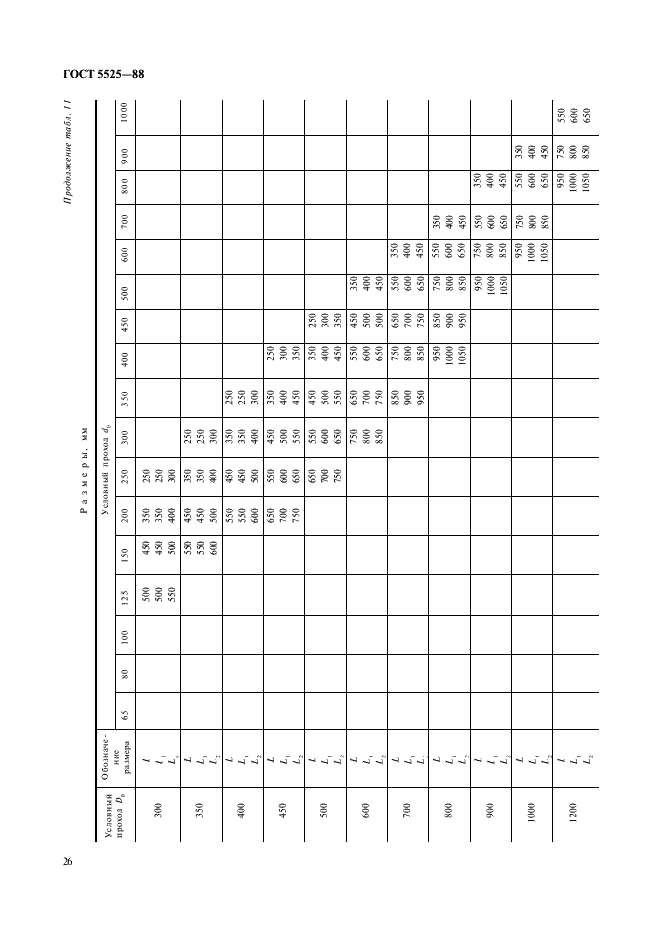 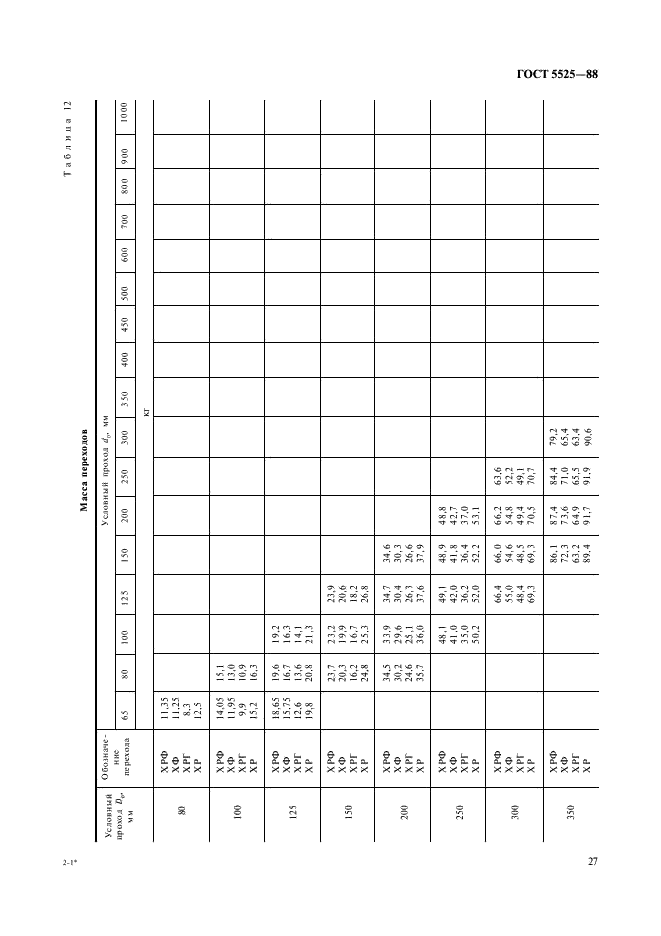 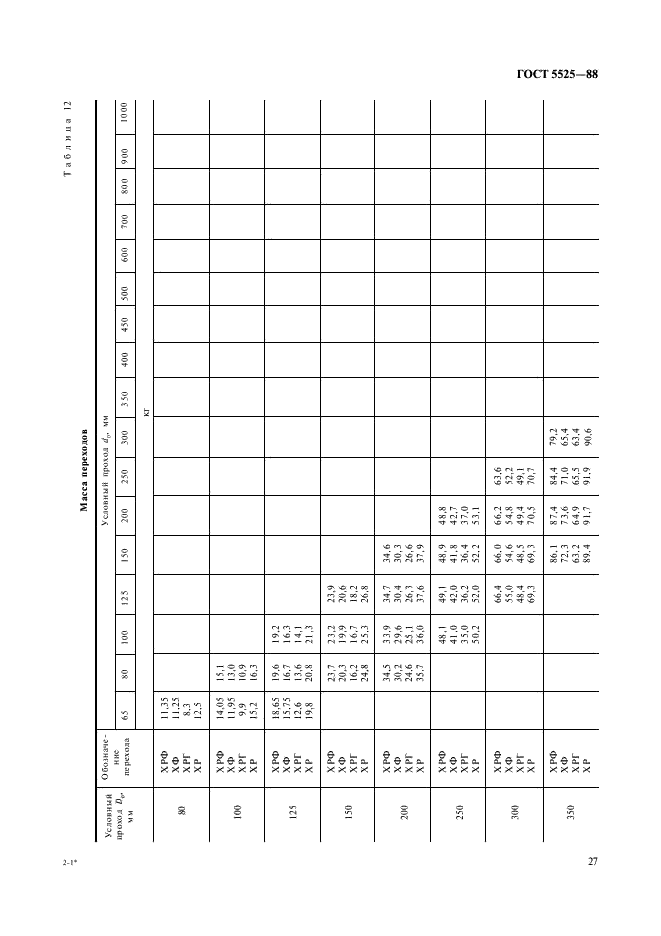 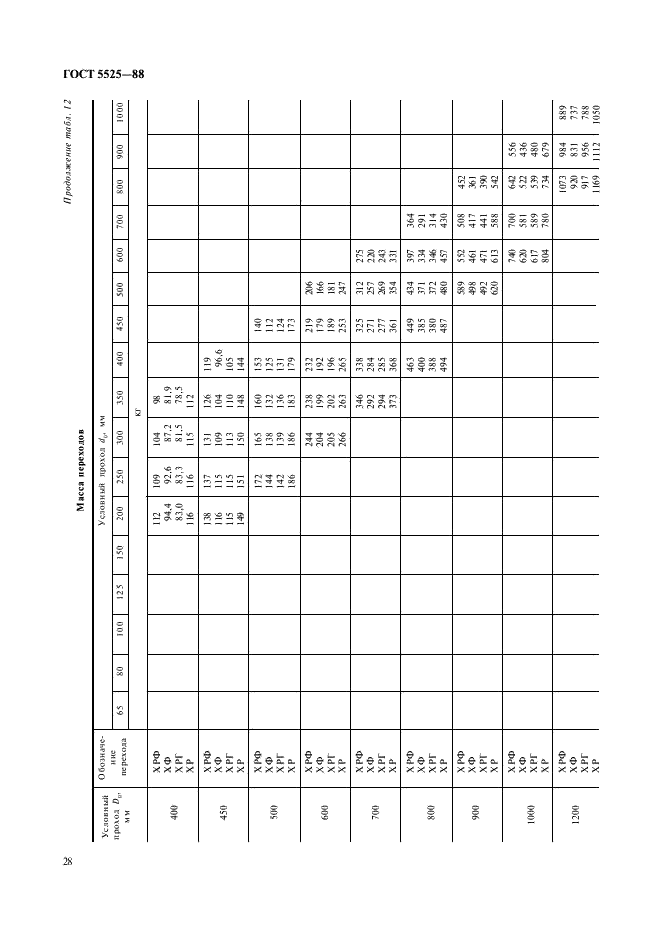 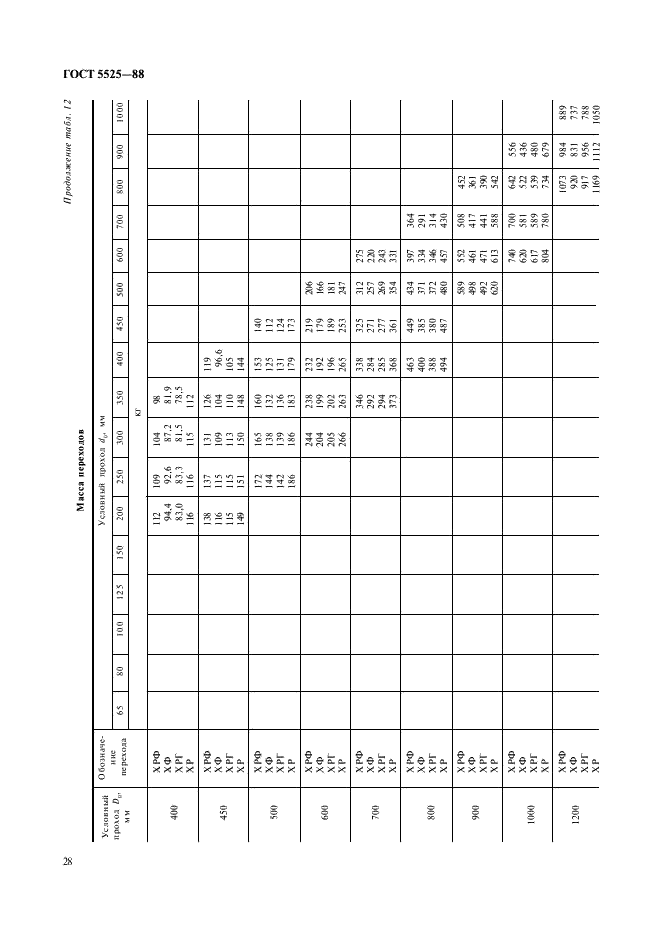 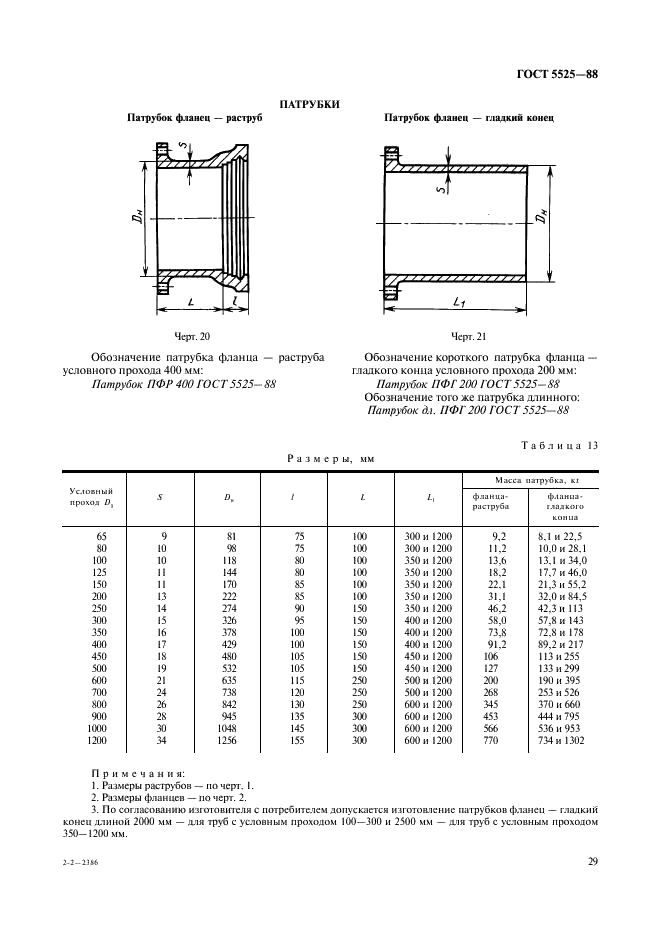 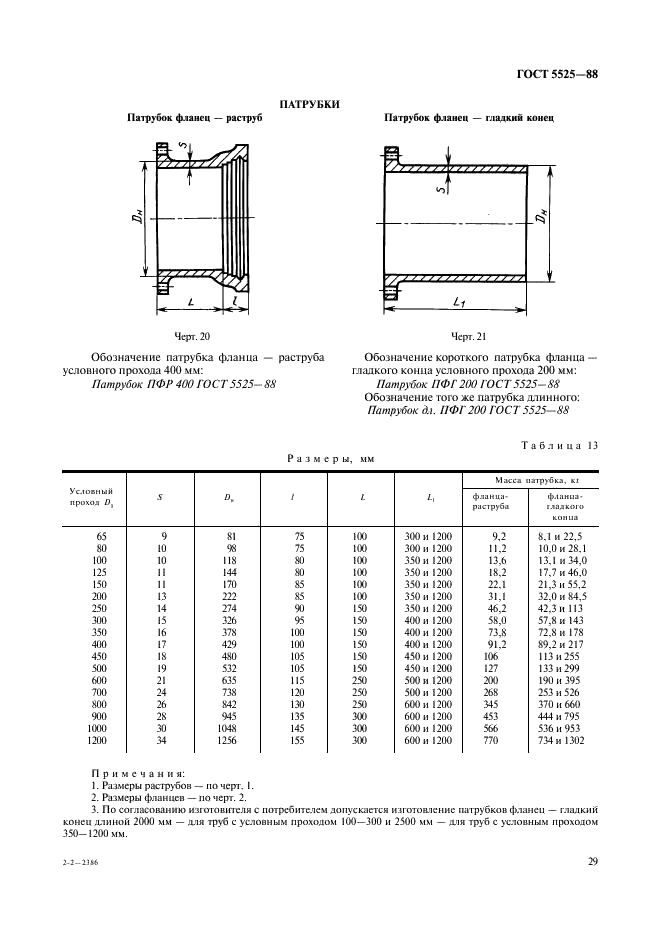 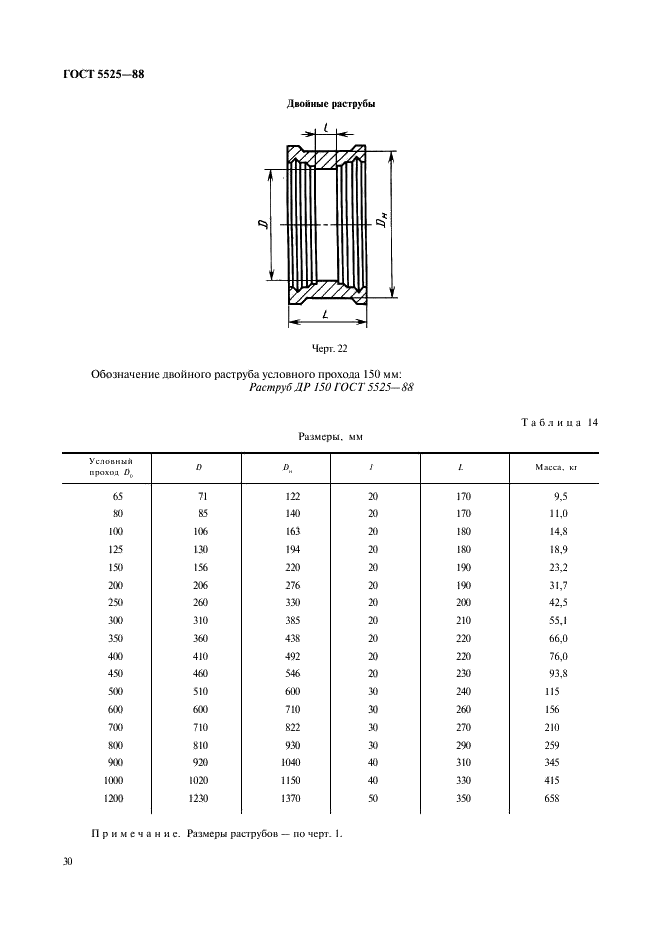 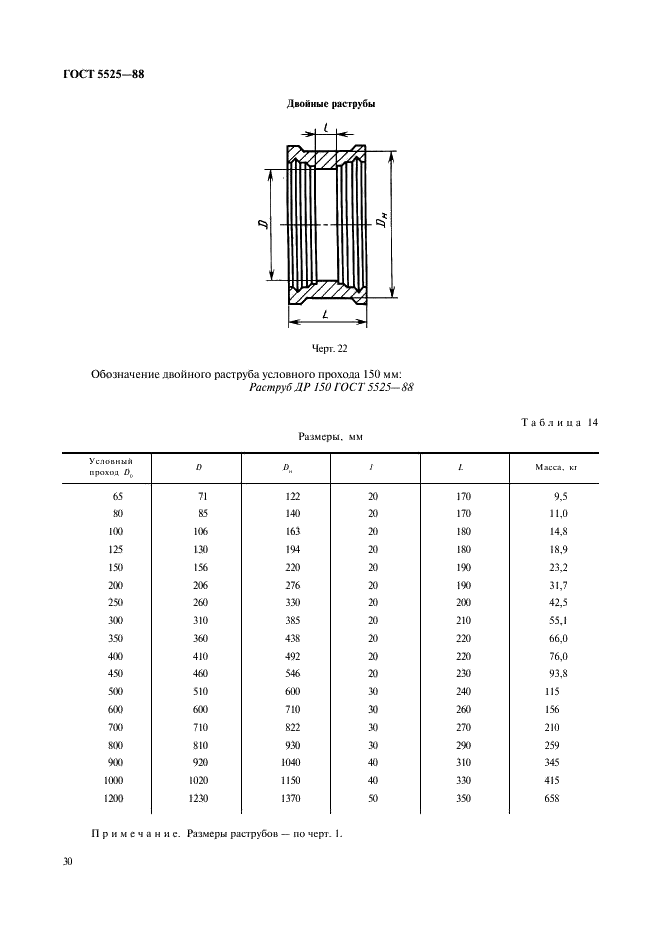 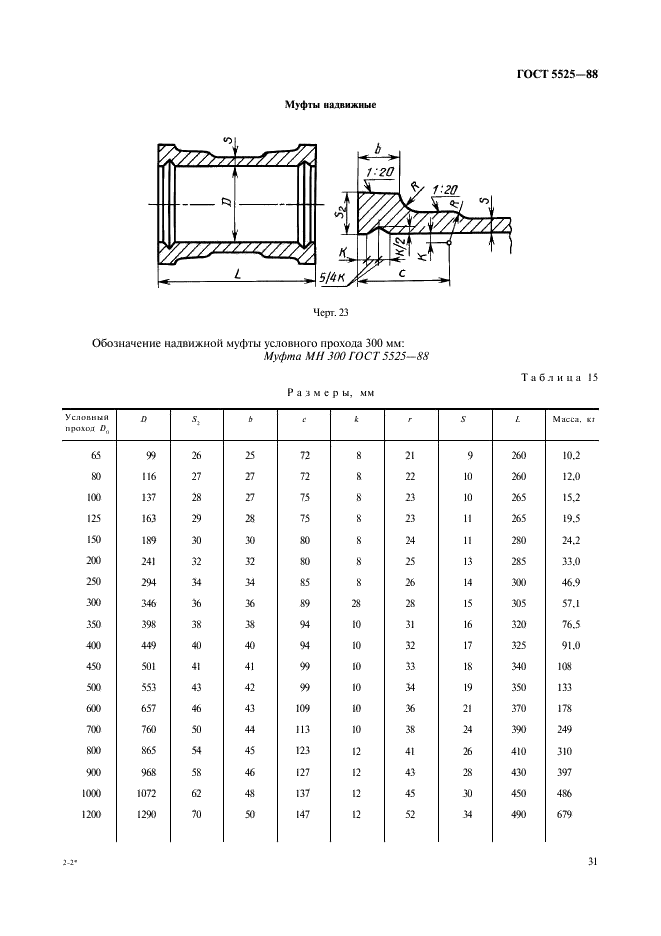 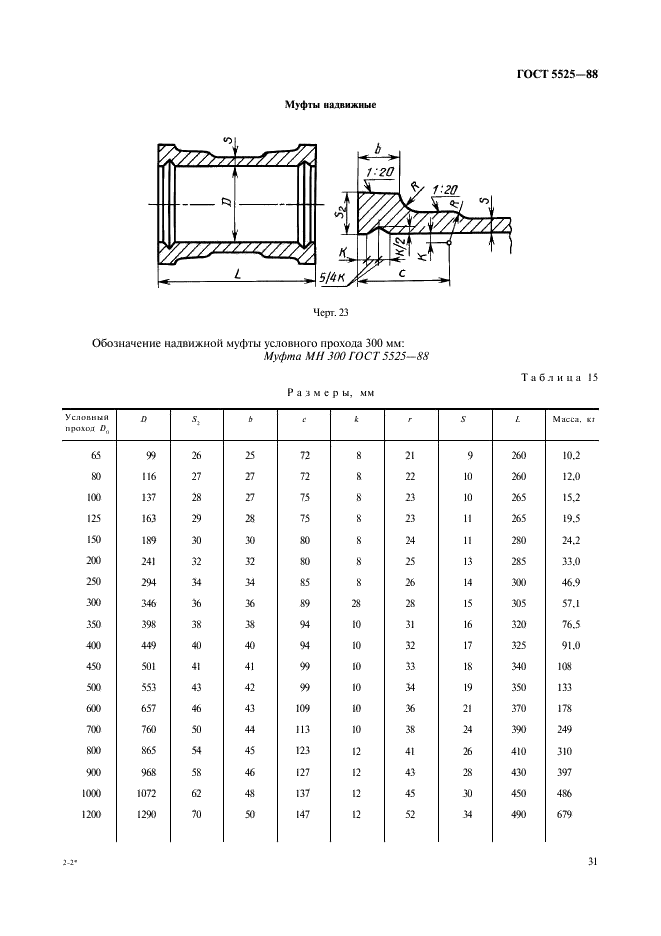 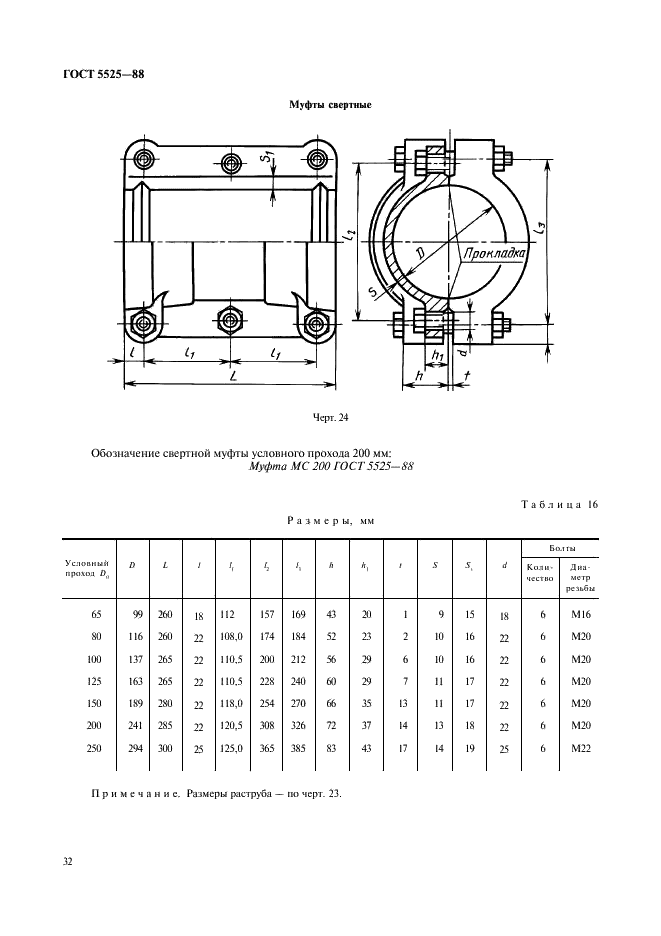 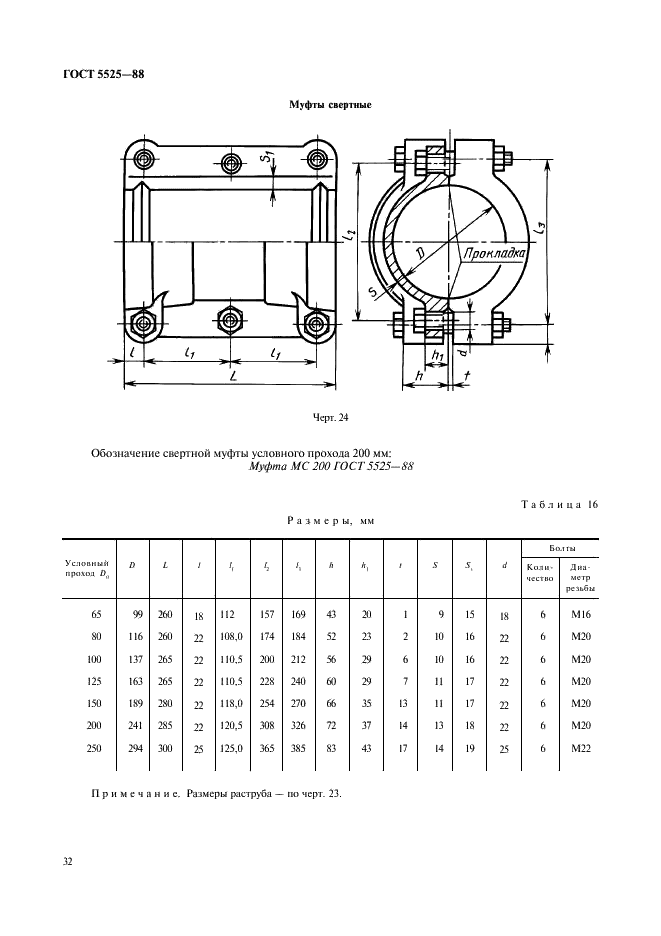 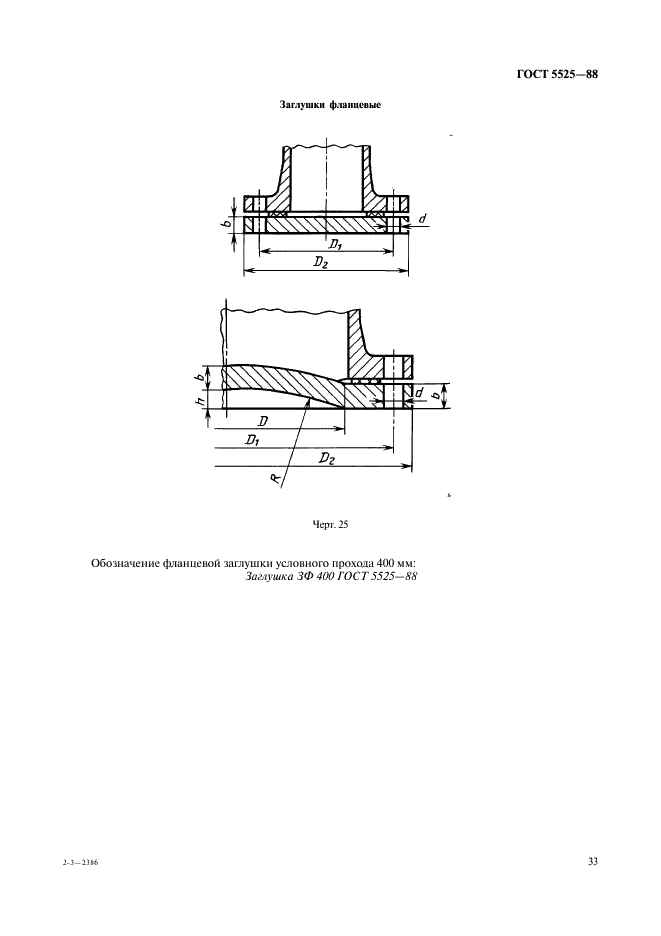 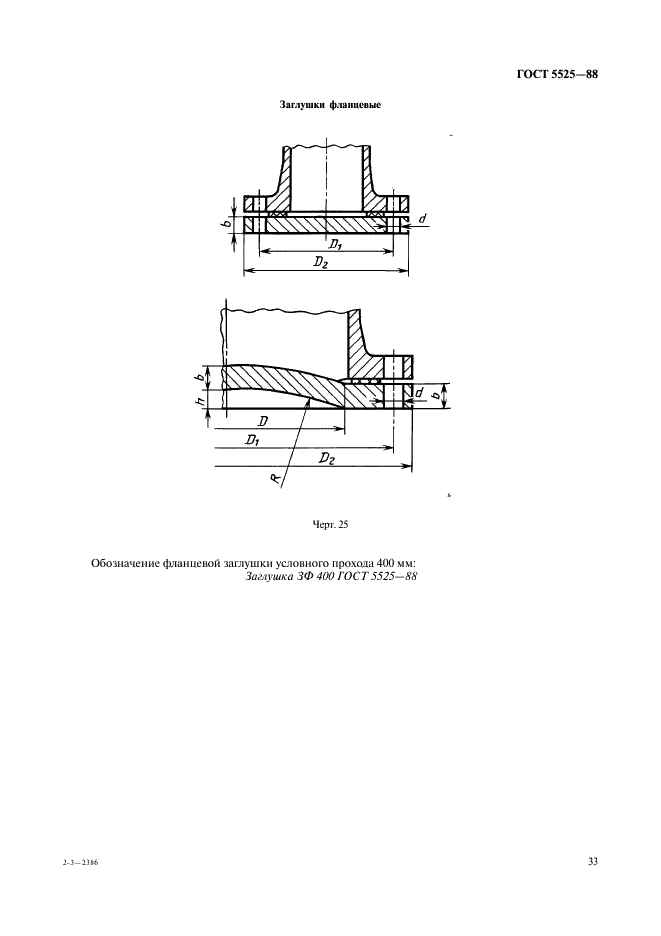 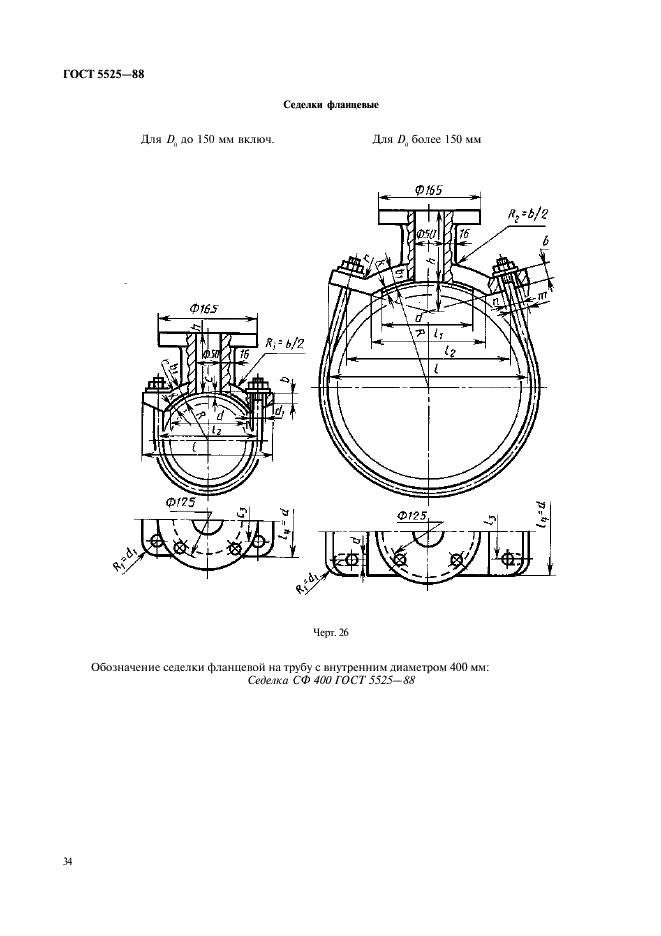 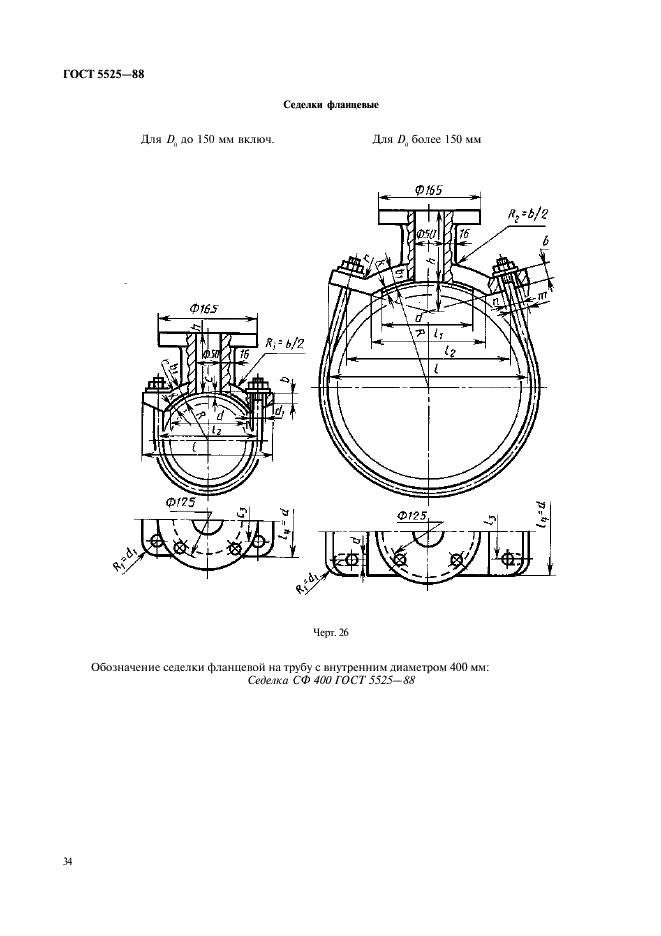 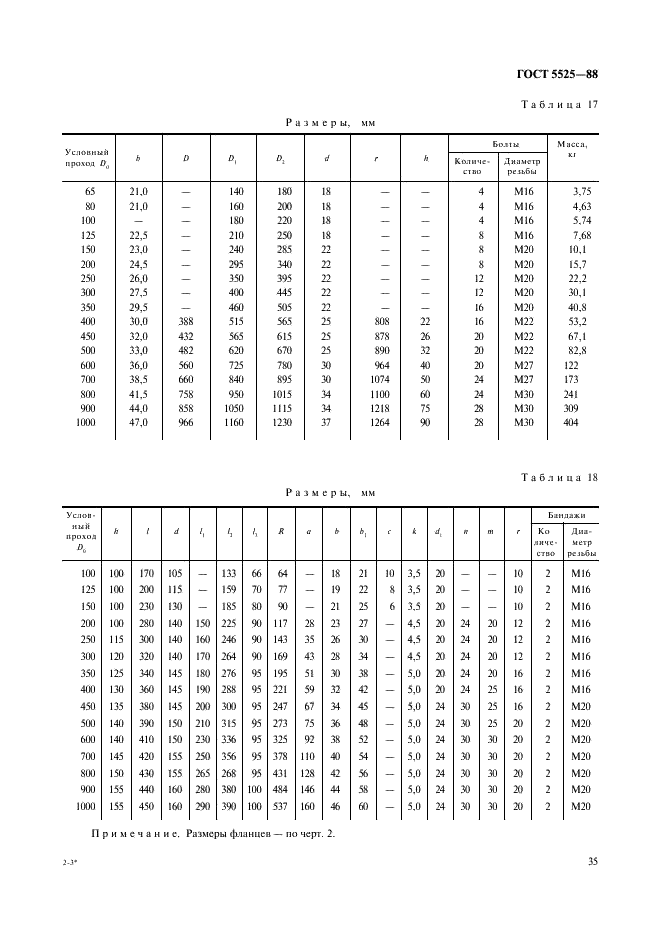 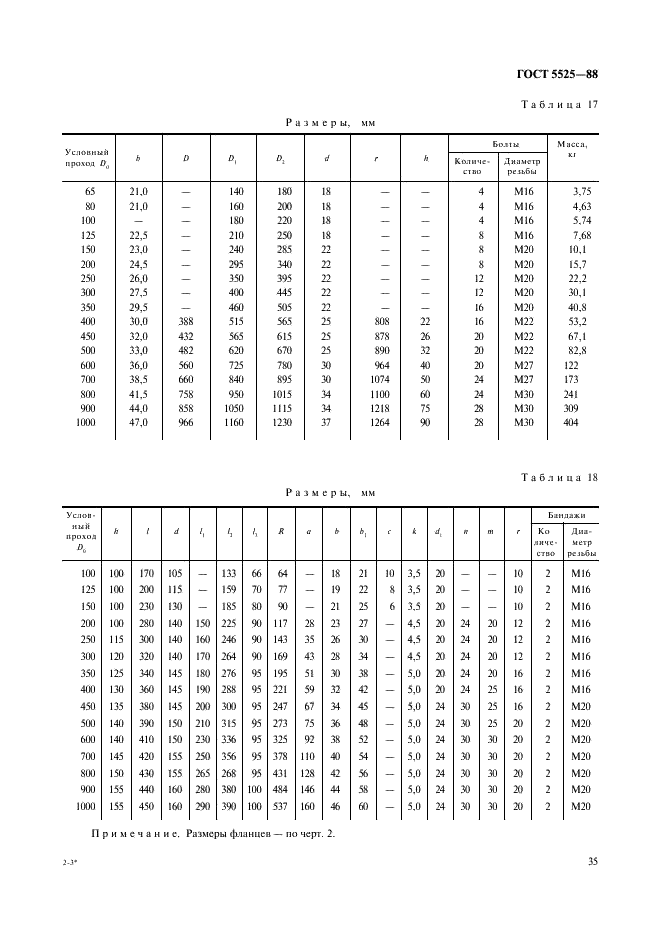 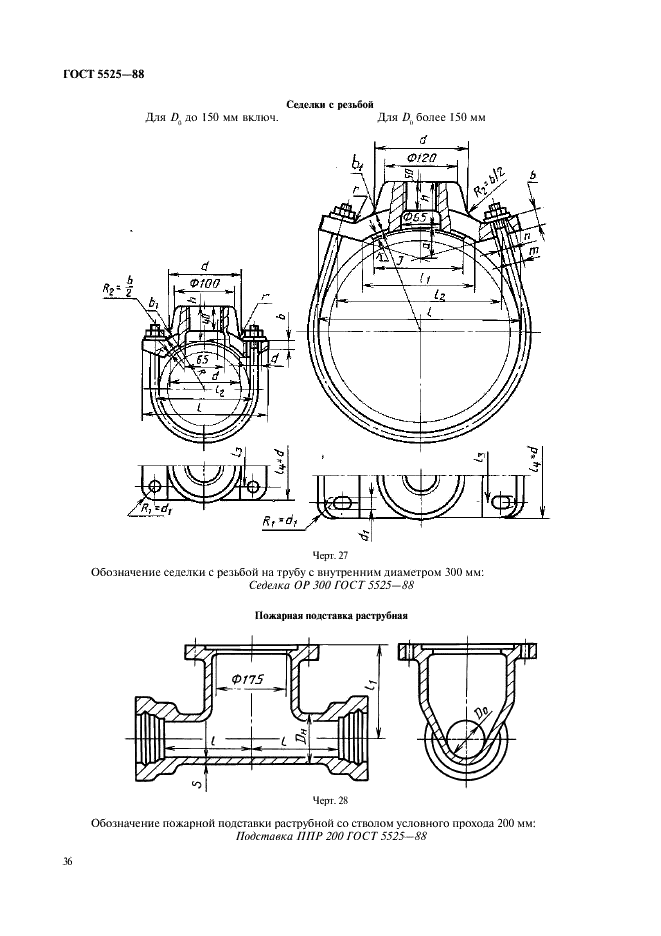 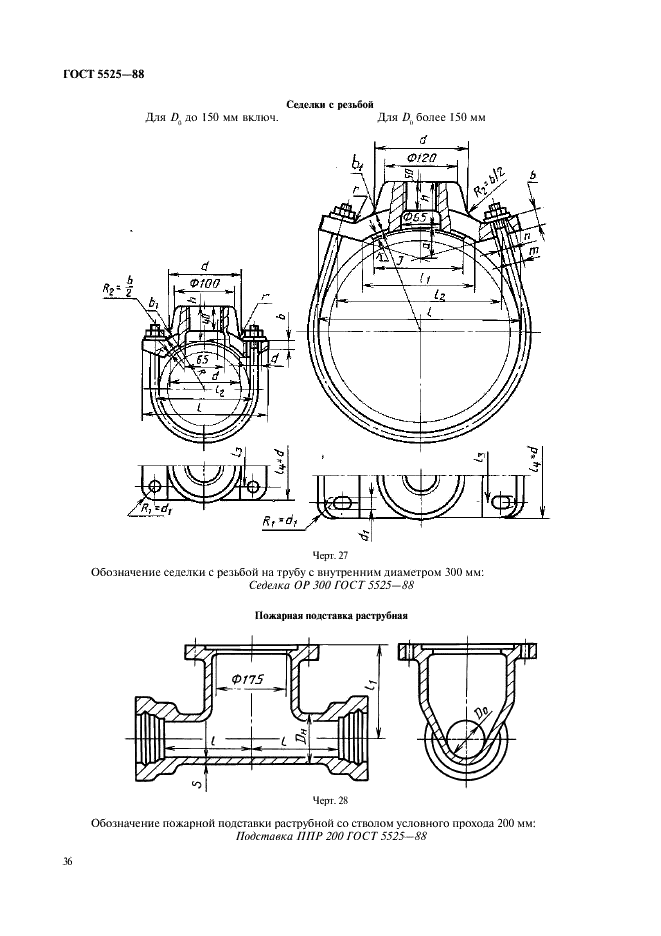 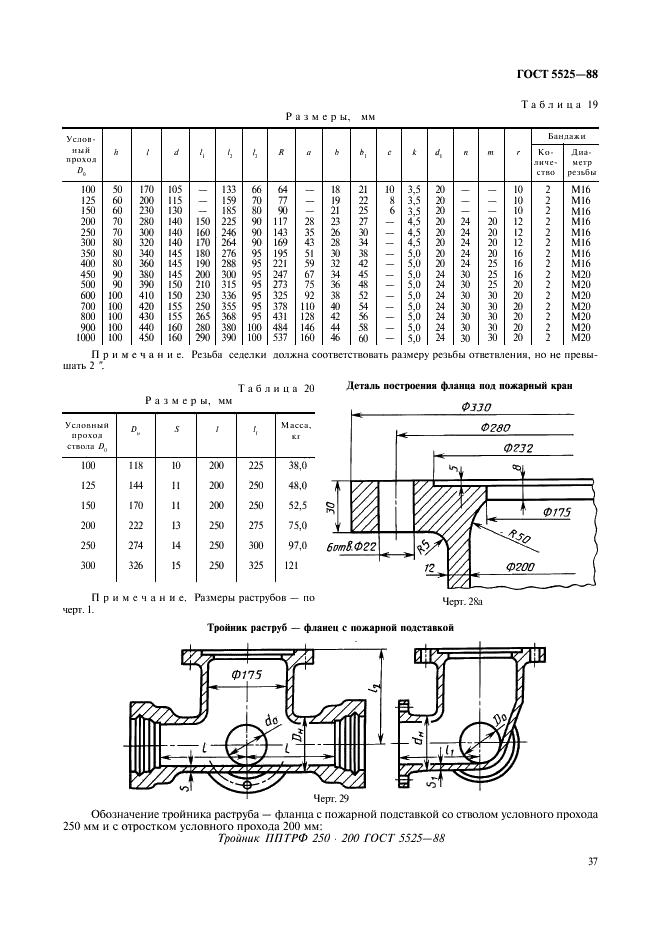 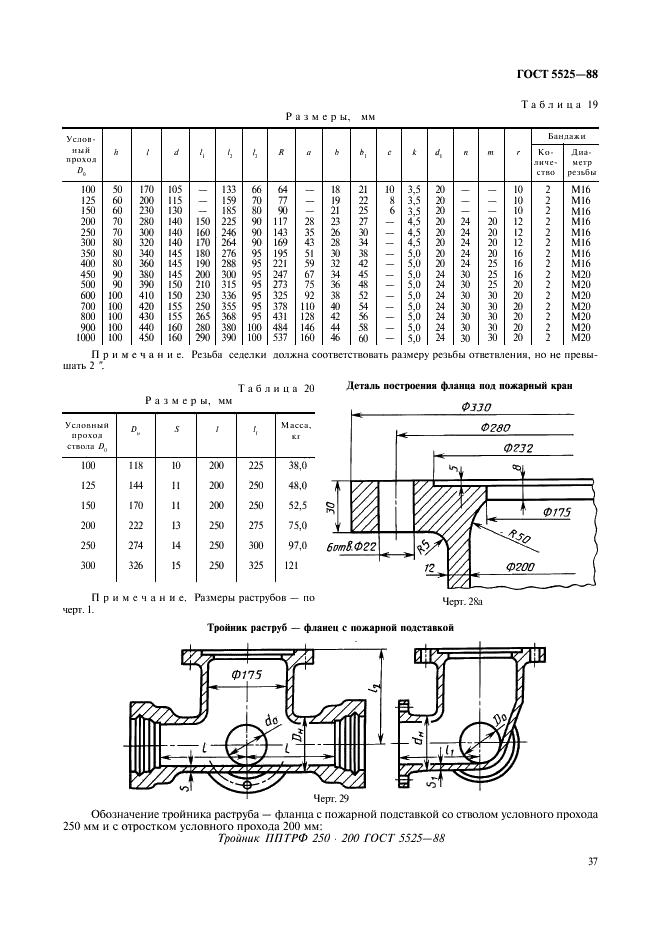 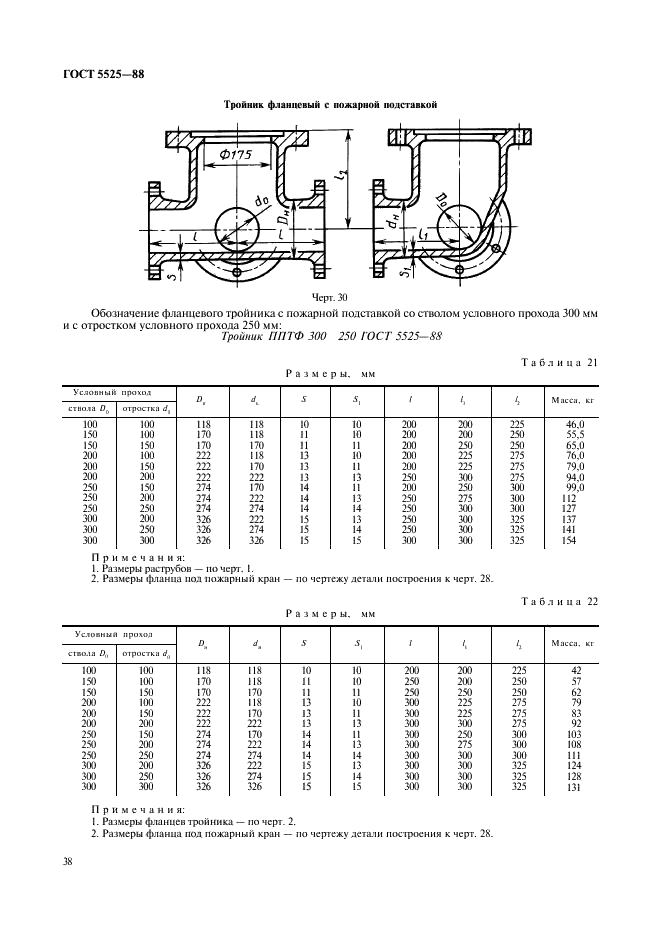 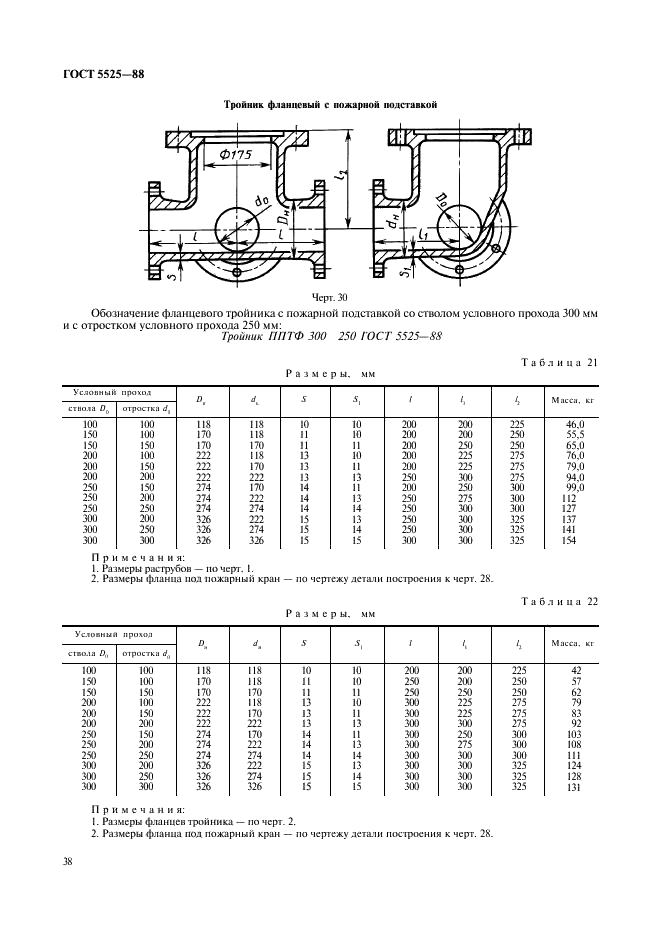 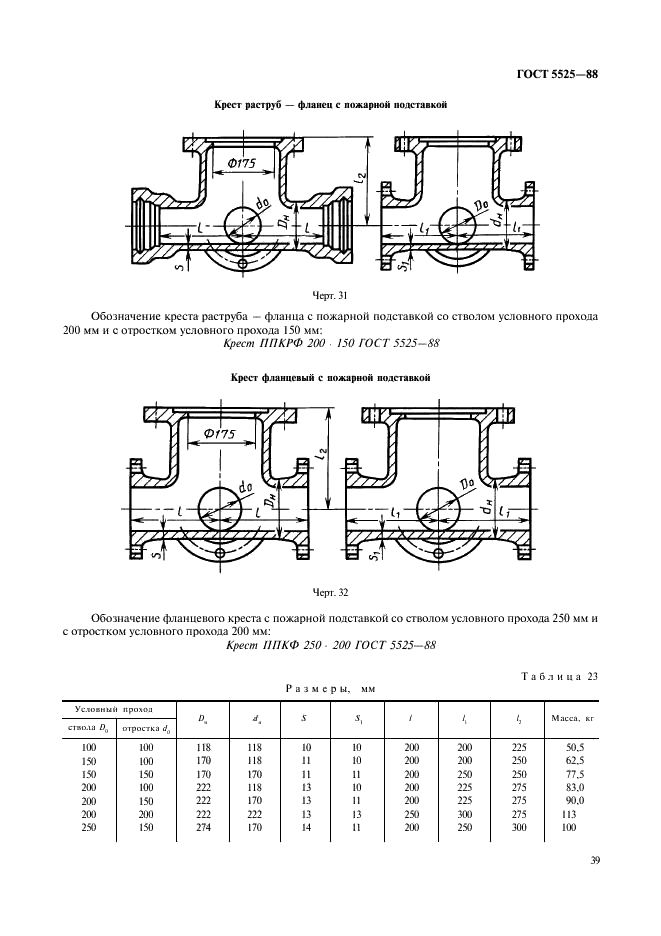 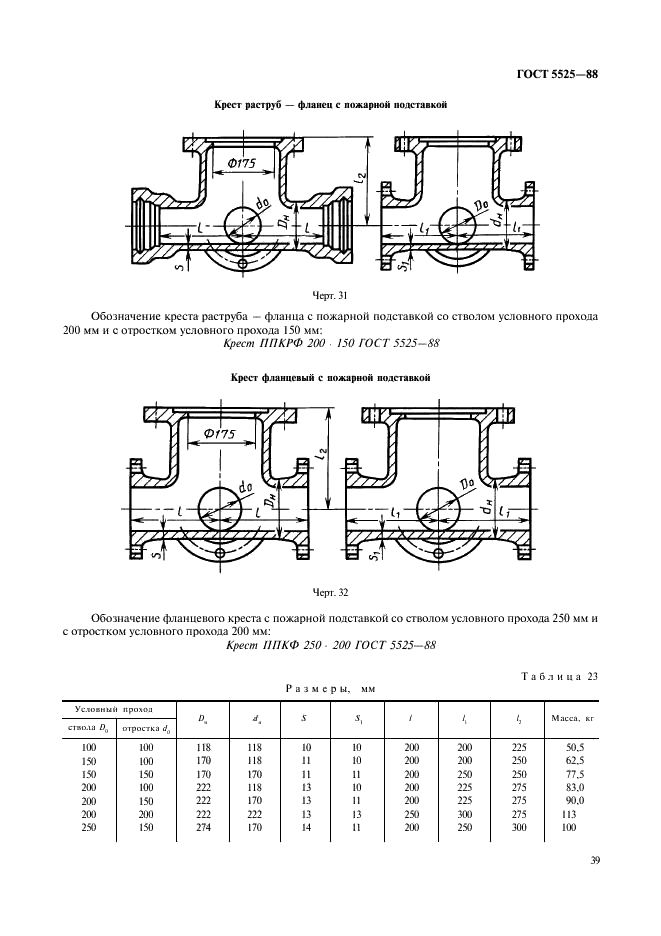 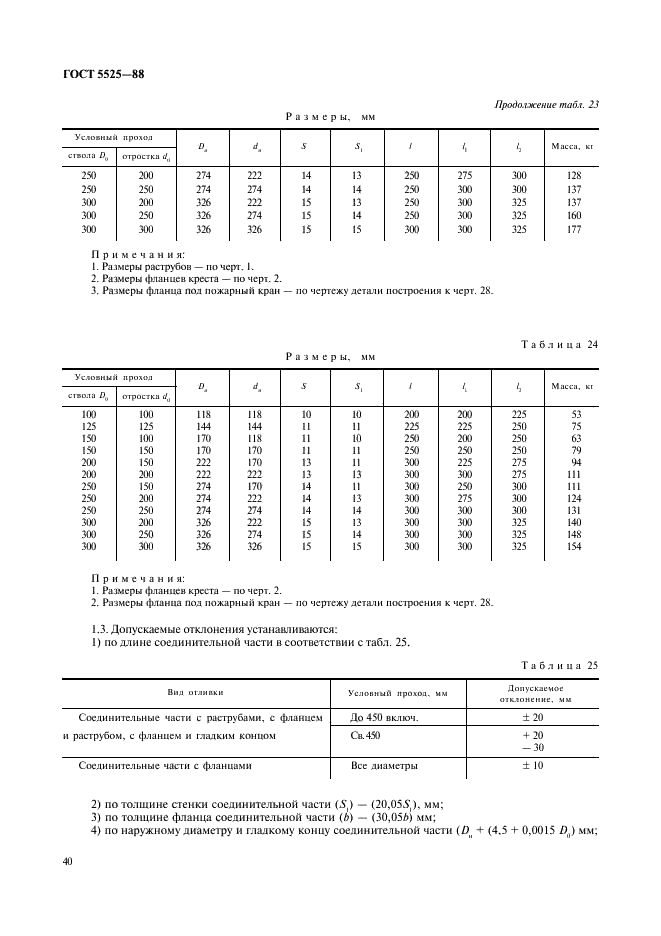 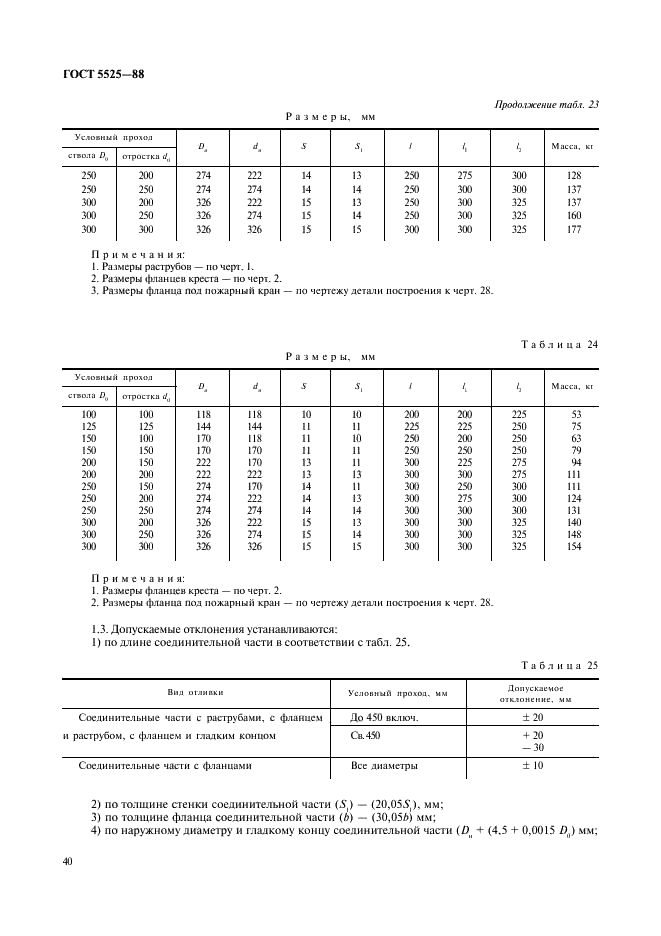 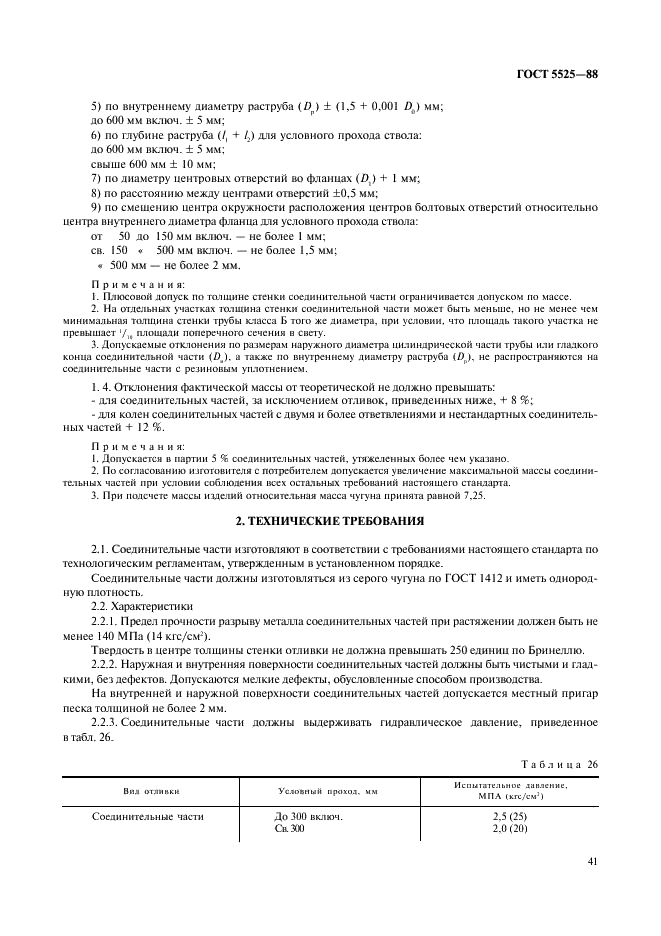 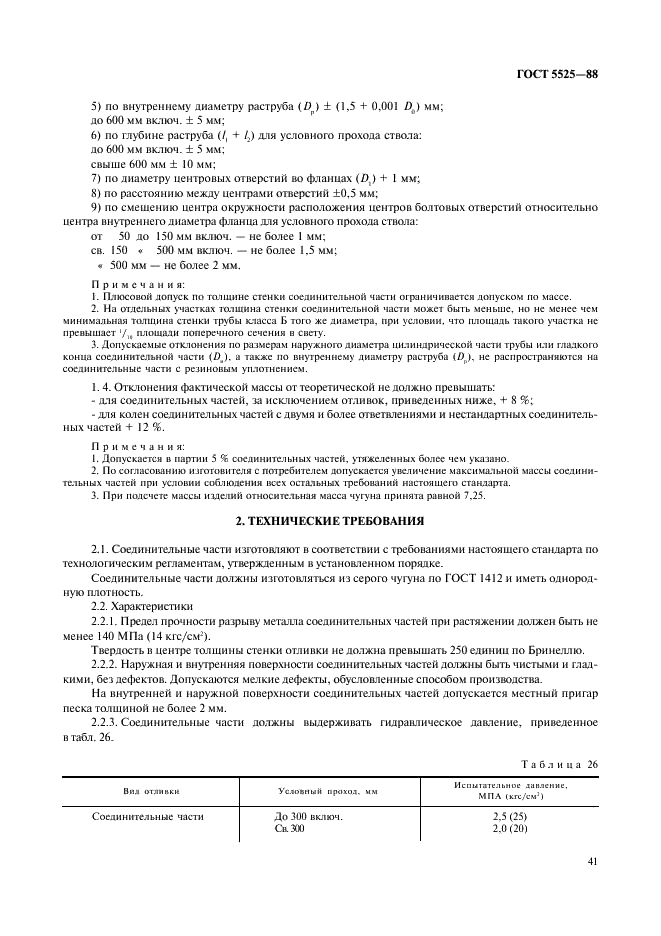 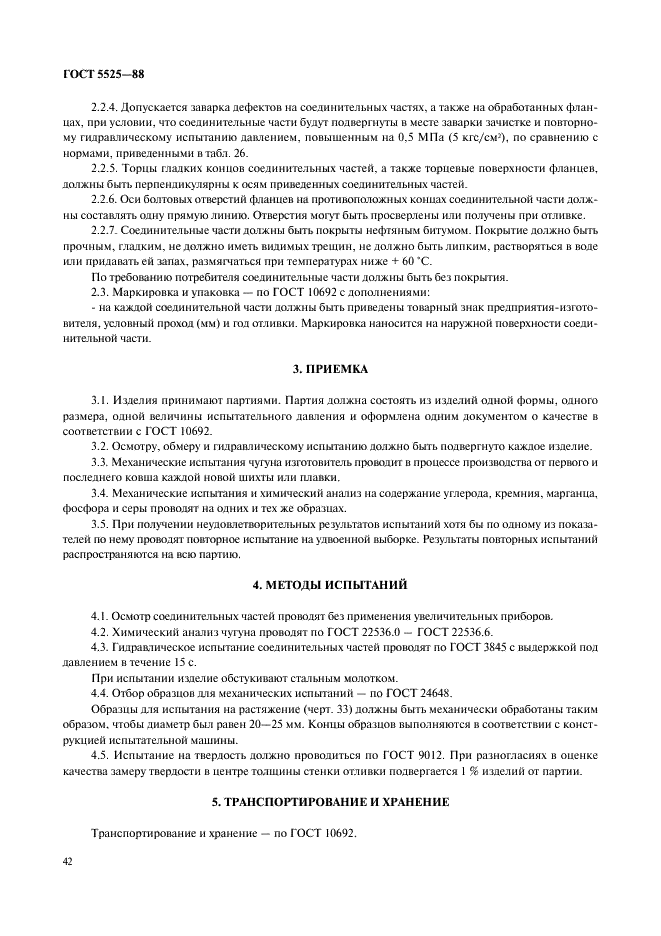 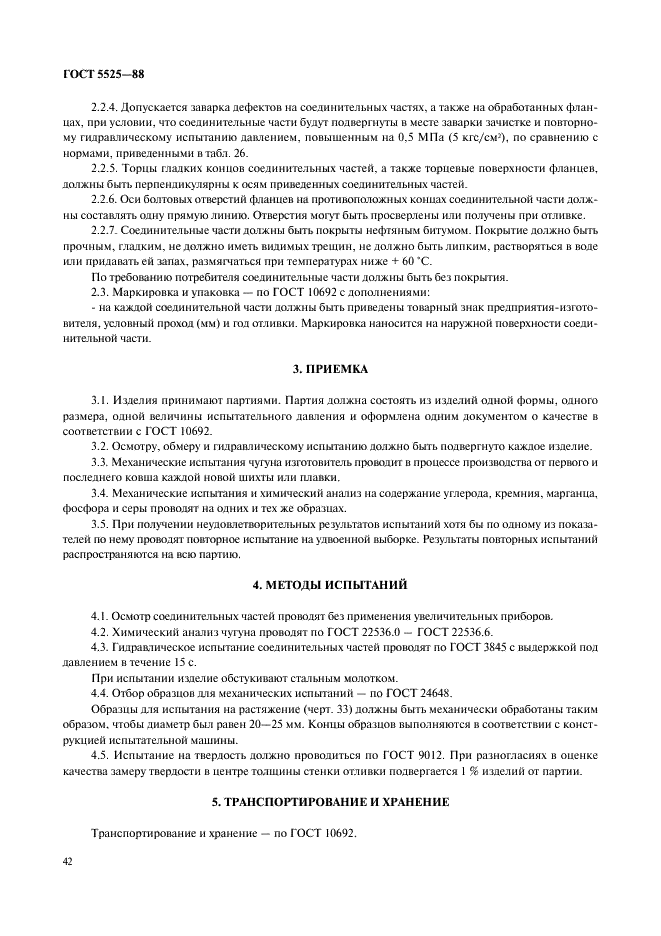 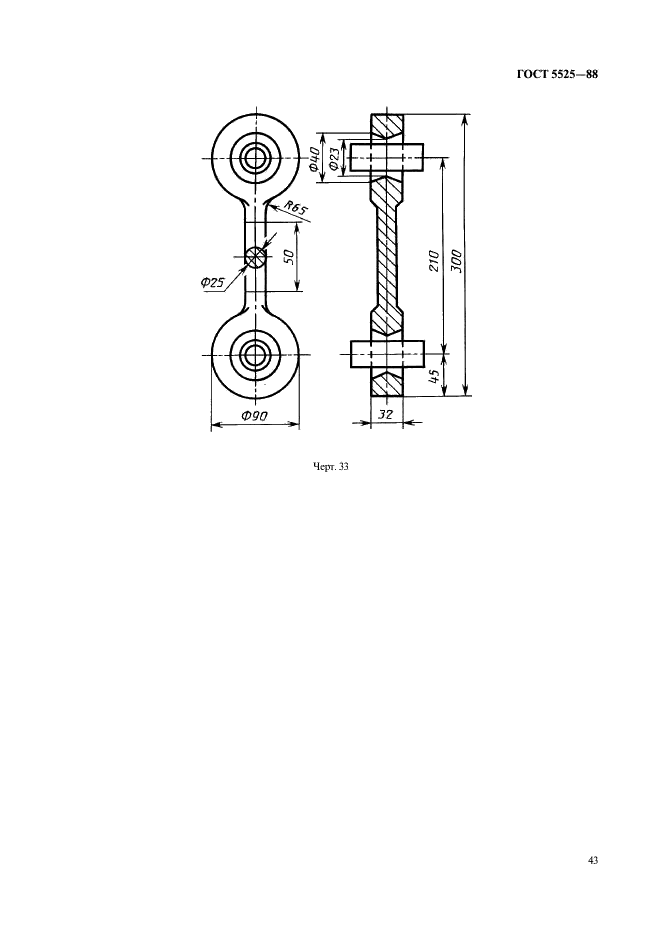 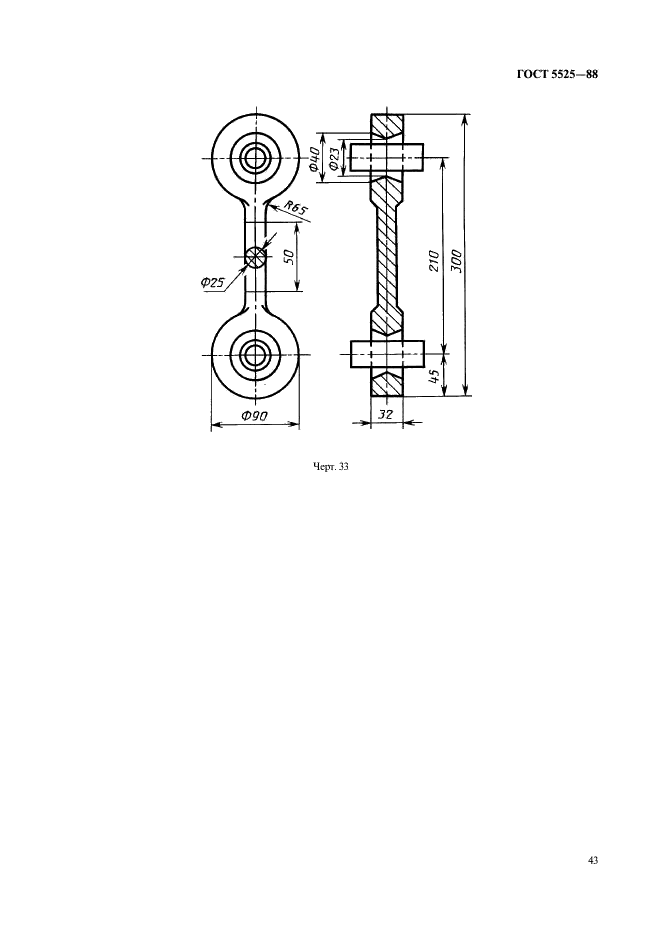 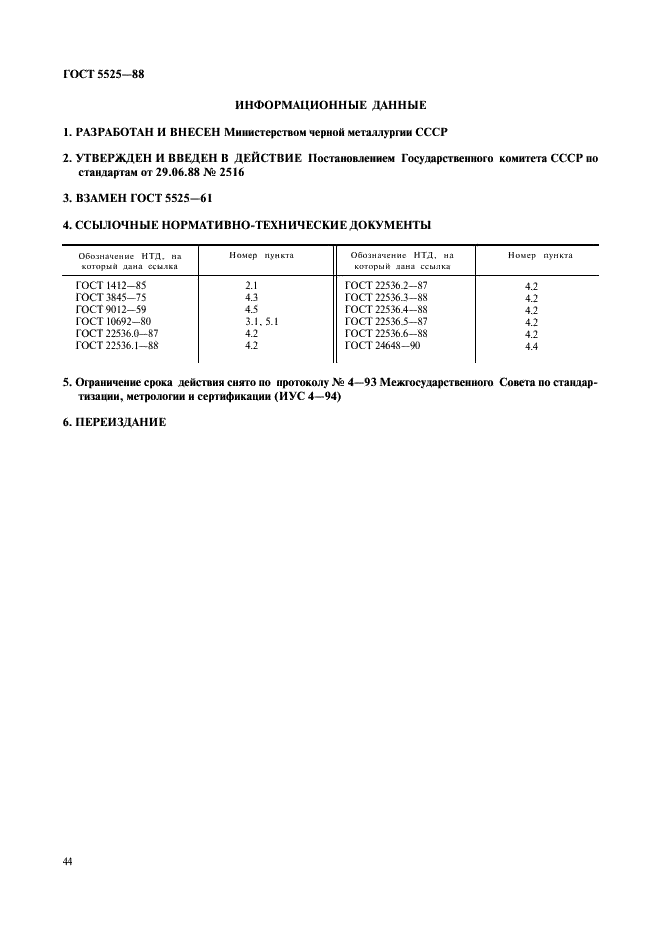 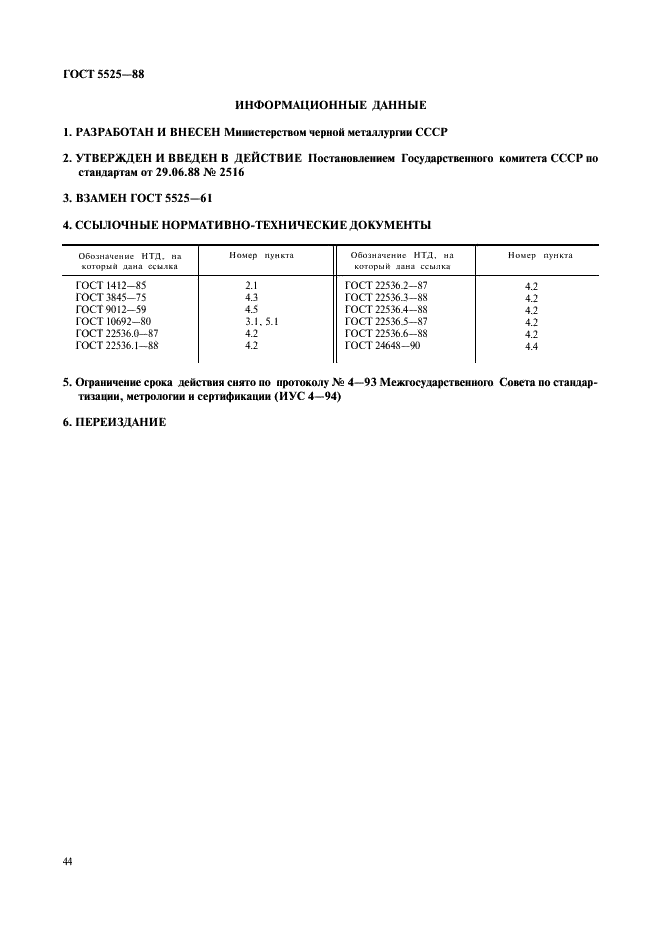 